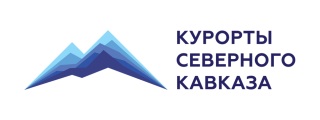 Открытое акционерное общество«Курорты Северного Кавказа»Конкурсная документация по проведению открытого конкурса по отбору соинвестора на право заключения договора реализации инвестиционного проекта «Комплексное освоение Северного склона пос. Романтик, ВТРК «Архыз» (правый берег р. Архыз)
(Извещение от 14.11.2014 № ОК-ОИ-01)Москва2014 год «Утверждаю»Генеральный директорОАО «КСК»___________________ / С.В. Верещагин/        «____» _______________ 2014 г.Открытый конкурспо отбору соинвестора на право заключения договора реализации инвестиционного проекта «Комплексное освоение Северного склона пос. Романтик, ВТРК «Архыз» (правый берег р. Архыз) (далее – выполнение работ)СОДЕРЖАНИЕЧАСТЬ I. Конкурс	4ЧАСТЬ II. ПАРАМЕТРЫ ОЦЕНКИ ПО КРИТЕРИЮ «ПРИВЛЕКАТЕЛЬНОСТЬ ИНВЕСТИЦИОННОГО ПРЕДЛОЖЕНИЯ»………………………………………………..29ЧАСТЬ III. ПРОЕКТ ДОГОВОРА	 37ЧАСТЬ IV. ТЕХНИЧЕСКОЕ ЗАДАНИЕ	 37ЧАСТЬ I. КОНКУРСРАЗДЕЛ I.1 ПРИГЛАШЕНИЕ К УЧАСТИЮ В КОНКУРСЕНастоящим приглашаются к участию в открытом конкурсе, полная информация о котором указана в настоящей Конкурсной документации, любые юридические лица независимо от организационно-правовой формы, формы собственности, места нахождения и места происхождения капитала, в том числе и коллективы, или любые физические лица, в том числе индивидуальные предприниматели.Заинтересованные лица могут получить полный комплект конкурсной документации бесплатно на основании заявления на получение конкурсной документации, оформленном на фирменном бланке, с обязательным указанием предмета конкурса и номера Извещения о проведении открытого конкурса (далее - Извещение), в порядке, указанном в Извещении и настоящей конкурсной документации.Обращаем Ваше внимание на то, что Заказчик вправе отказаться от рассмотрения Заявки на участие в конкурсе, поступившей от участника торгов, не получавшего полный комплект конкурсной документации в порядке, установленном настоящей конкурсной документацией. Заказчик не несет ответственности за содержание Конкурсной документации, полученной участниками торгов иными способами.РАЗДЕЛ I.2 ОБЩИЕ УСЛОВИЯ ПРОВЕДЕНИЯ КОНКУРСАСодержание1.	ОБЩИЕ СВЕДЕНИЯ	62.	КОНКУРСНАЯ ДОКУМЕНТАЦИЯ	73.	ПОДГОТОВКА ЗАЯВКИ НА УЧАСТИЕ В КОНКУРСЕ	84.	ПОДАЧА ЗАЯВКИ НА УЧАСТИЕ В КОНКУРСЕ	105.	ВСКРЫТИЕ КОНВЕРТОВ С ЗАЯВКАМИ НА УЧАСТИЕ В КОНКУРСЕ	126. Рассмотрение заявок на участие в конкурсе	137. Оценка и сопоставление заявок на участие в конкурсе	148. ОПРЕДЕЛЕНИЕ ПОБЕДИТЕЛЯ КОНКУРСА	159. ЗАКЛЮЧЕНИЕ ДОГОВОРА	1510. РАЗРЕШЕНИЕ СПОРОВ И РАЗНОГЛАСИЙ	16ОБЩИЕ СВЕДЕНИЯЗаконодательное регулированиеНастоящая конкурсная документация конкретизирует и дополняет информацию, содержащуюся в извещении о проведении конкурса и является его неотъемлемой частью.Настоящая Конкурсная документация подготовлена в соответствии с Конституцией Российской Федерации, Гражданским кодексом Российской Федерации, требованиями Федерального закона от 22.07.2005 № 116-ФЗ «Об особых экономических зонах в Российской Федерации», Федеральным законом от 26.07.2006 № 135-ФЗ «О защите конкуренции», постановлением Правительства Российской Федерации от 14.10.2010 № 833 «О создании туристического кластера в Северо-Кавказском Федеральном округе, Краснодарском крае и Республике Адыгея».Заказчик, специализированная организацияЗаказчик (Открытое акционерное общество «Курорты Северного Кавказа»), проводит конкурс, предмет и условия которого указаны ниже, в соответствии с процедурами, условиями и положениями настоящей конкурсной документации.Предмет конкурсаПредметом конкурса является: «Право на заключение договора реализации инвестиционного проекта «Комплексное освоение Северного склона пос. Романтик, ВТРК «Архыз» (правый берег р. Архыз)».Требования к участникам торгов (все требования подтверждаются документально с приложением копий документов):Непроведение ликвидации участника торгов – юридического лица и отсутствие решения арбитражного суда о признании участника торгов – юридического лица, банкротом и об открытии в отношении него конкурсного производства.Неприостановление деятельности участника торгов в порядке, предусмотренном Кодексом Российской Федерации об административных правонарушениях, на день подачи заявки на участие в торгах.Отсутствие у участника торгов задолженности по начисленным налогам, сборам и иным обязательным платежам в бюджеты любого уровня или государственные внебюджетные фонды за прошедший календарный год, размер которой превышает двадцать пять процентов балансовой стоимости активов участника торгов по данным бухгалтерской отчетности за последний завершенный отчетный период (подтверждается оригиналом или нотариально заверенной копией документа, подтверждающего исполнение участником торгов обязанности по уплате налогов, сборов, страховых взносов, пеней и сумм налоговых санкций, выданного территориальными органами ФНС России, оригиналами или нотариально заверенными копиями документов, подтверждающих отсутствие просроченной задолженности по обязательным платежам в государственные внебюджетные фонды, выданными территориальными органами ПФР и ФСС России). Участник торгов считается соответствующим установленному требованию в случае, если он обжалует наличие указанной задолженности в соответствии с законодательством Российской Федерации и решение по такой жалобе на день рассмотрения заявки на участие торгах не принято.Отсутствие у руководителя участника торгов непогашенной судимости за преступления, предусмотренные Главами 21, 22 Уголовного кодекса Российской Федерации (подтверждается предоставлением гарантийного письма).Требования к коллективным участникам торгов:Юридические лица, входящие в состав коллективов, простых товариществ, консорциумов или объединений, обязаны заключить между собой соглашение (договор) о создании такого коллектива, товарищества, консорциума или объединения для представления коллективной заявки на участие в торгах и заключения договора по его итогам, соответствующее нормам Гражданского кодекса Российской Федерации, и отвечающее следующим требованиям:в соглашении должны быть чётко определены права и обязанности сторон как в рамках участия в торгах, так и в рамках исполнения Договора, заключаемого, в случае победы, по результатам проведения конкурса;в соглашении должен быть определён Лидер, который в дальнейшем представляет интересы каждого члена коллективного участника во взаимоотношениях с Заказчиком;соглашением должно быть предусмотрено, что все операции по выполнению Договора в целом, совершаются исключительно с Лидером;один оригинал соглашения передается в составе заявки на участие в торгах.Заявка на участие в открытом конкурсе подается от имени Лидера консорциума. Требования к кредитным организациям:Банковская организация (Гарант) должна иметь долгосрочный кредитный рейтинг
не ниже ВB - по шкале агентства Standard&Poor’s Ratings Group (или не менее аналогичного рейтинга агентств Fitch, Inc. или Moody’s Investors Service, Inc., или не менее рейтинга
АА Национального Рейтингового Агентства).Затраты на подготовку заявки на участие в конкурсе1.7.1.	Участник торгов несет все расходы, связанные с подготовкой заявки на участие в конкурсе, и Заказчик не несет ответственности и не приобретает обязательств по возмещению таких расходов независимо от того, как проводятся и чем завершатся торги.Привлечение соисполнителей1.8.1.		Участник торгов вправе привлекать к исполнению договора соисполнителей.Преференции1.9.1.		Не предусмотрены.КОНКУРСНАЯ ДОКУМЕНТАЦИЯСодержание и порядок предоставления конкурсной документацииНастоящая конкурсная документация раскрывает, конкретизирует информацию, опубликованную в извещении о проведении конкурса.Полный комплект конкурсной документации выдается участнику торгов бесплатно на основании заявления на получение конкурсной документации, написанного на имя Председателя Единой комиссии ОАО «КСК» в свободной форме на фирменном бланке участника торгов с подписью руководителя, с обязательным указанием предмета конкурса и номера Извещения о проведении открытого конкурса нарочно, при этом, лицо, получающее полный комплект конкурсной документации обязано при себе иметь доверенность на право ее получения.Заказчик вправе отказаться от рассмотрения Заявки на участие в конкурсе, поступившей от участника торгов, не получавшего полный комплект конкурсной документации в порядке, установленном настоящей конкурсной документацией.Предполагается, что участник торгов изучит настоящую конкурсную документацию, включая изменения и разъяснения к настоящей конкурсной документации. Неполное предоставление информации, запрашиваемой в настоящей документации, или же представление заявки на участие в конкурсе, не отвечающей требованиям настоящей конкурсной документации, может привести к отклонению заявки на участие в конкурсе на этапе ее рассмотрения.Заказчик не несет ответственности за содержание конкурсной документации, полученной участником торгов неофициально.Разъяснение положений конкурсной документацииПри проведении конкурса какие-либо переговоры Заказчика и/или представителей Заказчика с участником торгов не допускаются. В случае нарушения указанного положения конкурс может быть признан недействительным в порядке, предусмотренном законодательством Российской Федерации. Любой участник торгов вправе направить запрос о разъяснении положений конкурсной документации в письменной форме на фирменном бланке с подписью руководителя нарочно, почтой либо по электронной почте на адрес info@ncrc.ru Заказчику. В течение 3 (Трех) рабочих дней со дня поступления указанного запроса Заказчик обязан направить в письменной форме разъяснения положений настоящей конкурсной документации, если указанный запрос поступил к Заказчику не позднее, чем за 5 (Пять) дней до дня окончания подачи заявок на участие в конкурсе.В течение одного дня со дня направления разъяснения положений конкурсной документации по запросу участника торгов такое разъяснение должно быть размещено Заказчиком на сайте Общества с указанием предмета запроса, но без указания участника торгов, от которого поступил запрос.Внесение изменений в конкурсную документациюДо истечения срока подачи заявок на участие в конкурсе Заказчик вправе принять решение о внесении изменений, дополнений в извещение о проведении конкурса и конкурсную документацию, помимо продления сроков предоставления заявок на участие в конкурсе. В случае, если изменения в извещение и конкурсную документацию внесены заказчиком позднее чем за 15 (Пятнадцать) дней до даты окончания подачи заявок на участие в конкурсе, срок подачи заявок на участие в конкурсе должен быть продлен так, чтобы со дня размещения на официальном сайте и сайте Общества внесенных в извещение о проведении конкурса и конкурсную документацию до дня окончания подачи заявок на участие в конкурсе такой срок составлял не менее чем 15 (Пятнадцать) дней. Заказчик вправе продлить срок предоставления заявок на участие в конкурсе без внесения изменений, указанных в п.2.3.1. на срок не менее 3 дней с даты окончания подачи заявок на участие в конкурсе.Информация о внесении изменений, включая продление сроков предоставления заявок публикуется Заказчиком на сайте Общества не позднее чем в течение 1 (Одного) дня со дня принятия решения о внесении изменений. Отказ от проведения конкурсаЗаказчик вправе отказаться от проведения конкурса не позднее чем за 3 (Три) дня до даты окончания срока подачи заявок на участие в конкурсе. Извещение об отказе от проведения конкурса публикуется Заказчиком на сайте Общества не позднее чем в течение 1 (Одного) дня со дня принятия решения о внесении изменений. В случае, если на момент принятия решения об отказе от проведения конкурса, Заказчиком участниками торгов поданы конверты с заявками на участие в конкурсе, то Заказчик обязан оповестить их об этом и передать Заявки на участие в конкурсе Участникам торгов не вскрывая их.  ПОДГОТОВКА ЗАЯВКИ НА УЧАСТИЕ В КОНКУРСЕФормы заявки на участие в конкурсеУчастник торгов должен подготовить оригинал и копию заявки на участие в конкурсе, а также 1 (Один) экземпляр на электронном носителе или на оптическом диске в программе Word (заявка на участие в конкурсе (Форма I.4.2), и все формы заявки), запечатав оригинал и копию заявки на участие в конкурсе в разные конверты, указав на титульном листе каждого документа соответственно «ОРИГИНАЛ» и «КОПИЯ». После этого конверты должны быть надежно запечатаны в один внешний конверт. В случае расхождений между копией
и оригиналом преимущество имеет оригинал.Язык документов, входящих в состав заявки на участие в конкурсеЗаявка на участие в конкурсе, а также запросы о разъяснении положений настоящей конкурсной документации должны быть составлены на русском языке. Требования к содержанию документов, входящих в состав заявки на участие в конкурсеЗаявка на участие в конкурсе, которую представляет участник торгов в соответствии с настоящей конкурсной документацией содержать следующее:Опись документов (Форма I.4.1. Раздела I.4.);Заявка на участие в конкурсе (Форма I.4.2. Раздела I.4.);Ценовые предложения (Форма I.4.2.1. Раздела I.4.);Сведения и документы об участнике торгов, подавшем заявку:фирменное наименование (наименование), сведения об организационно-правовой форме, о месте нахождения, почтовый адрес (для юридического лица), фамилия, имя, отчество, паспортные данные, сведения о месте жительства (для физического лица), номер контактного телефона;полученную не ранее чем за 1 месяц до дня размещения на официальном сайте извещения о проведении конкурса выписку из единого государственного реестра юридических лиц или нотариально заверенную копию такой выписки (для юридических лиц), полученную не ранее чем за 1 месяц до дня размещения на официальном сайте извещения о проведении конкурса выписку из единого государственного реестра индивидуальных предпринимателей или нотариально заверенную копию такой выписки (для индивидуальных предпринимателей), копии документов, удостоверяющих личность (для иных физических лиц), надлежащим образом заверенный перевод на русский язык документов о государственной регистрации юридического лица или физического лица в качестве индивидуального предпринимателя в соответствии с законодательством соответствующего государства (для иностранных лиц), полученные не ранее чем за шесть месяцев до дня размещения на официальном сайте извещения о проведении конкурса;документ, подтверждающий полномочия лица на осуществление действий от имени участника торгов - юридического лица (копия решения о назначении или об избрании либо приказа о назначении физического лица на должность, в соответствии с которым такое физическое лицо обладает правом действовать от имени участника торгов без доверенности (далее - руководитель). В случае, если от имени Участника торгов действует иное лицо, заявка на участие в конкурсе должна содержать также доверенность на осуществление действий от имени участника торгов, заверенную печатью участника торгов и подписанную руководителем участника торгов (для юридических лиц) или уполномоченным этим руководителем лицом, либо нотариально заверенную копию такой доверенности. В случае, если указанная доверенность подписана лицом, уполномоченным руководителем участника торгов, заявка на участие в конкурсе должна содержать также документ, подтверждающий полномочия такого лица;копии учредительных документов участника торгов (для юридических лиц);решение об одобрении или о совершении крупной сделки либо копия такого решения в случае, если требование о необходимости наличия такого решения для совершения крупной сделки установлено законодательством Российской Федерации, учредительными документами юридического лица и если для участника торгов выполнения работ, являющихся предметом договора, или внесение денежных средств в качестве обеспечения заявки на участие в конкурсе, обеспечения исполнения договора являются крупной сделкой.Документы, подтверждающие соответствие участника торгов требованиям, указанным в п. 1.4. Конкурсной документации.Справка о собственниках участника конкурса (Форма I.4.3. Раздела I.4.).Карточка предприятия (Форма I.4.4. Раздела I.4.).Инвестиционное предложение в свободной форме.Банковская гарантия (обеспечение заявки) по форме 1.4.5. Раздела I.4. (в случае ее предоставления).Безусловное согласие с Проектом договора в свободной форме.иные документы, предусмотренные настоящей Конкурсной документацией.В случае подачи коллективной заявки, участниками коллектива, не являющимися Лидером, предоставляются все документы, помимо документов, указанных в п. 3.3.2.1., 3.3.1.7., 3.3.1.8., 3.3.1.9. Лидер представляет все документы, указанные в п. 3.3.1.Непредставление необходимых документов в составе заявки на участие в конкурсе или представление документов с отклонением от установленных в настоящей конкурсной документации форм, наличие в таких документах недостоверных сведений об участнике торгов или о работах, соответственно, на оказание которых осуществляются торги, считается существенным отклонением от требований и условий настоящей конкурсной документации и ведет к отклонению заявки на участие в конкурсе. В случае установления недостоверности сведений, содержащихся в документах, предоставленных участником торгов в составе заявки на участие в конкурсе, такой Участник может быть отстранен Заказчиком от участия в конкурсе на любом этапе его проведения.В случае установления факта подачи одним участником торгов двух и более заявок на участие в конкурсе в отношении одного и того же лота при условии, что поданные ранее заявки таким участником не отозваны, все заявки на участие в конкурсе такого участника торгов, поданные в отношении данного лота, не рассматриваются и возвращаются такому участнику.Требования к оформлению заявок на участие в конкурсеПри описании условий и предложений участники торгов должны применять общепринятые обозначения и наименования в соответствии с требованиями действующих нормативных документов.Сведения, которые содержатся в заявках участников, не должны допускать двусмысленных толкований.Все листы заявки на участие в конкурсе прошиваются и пронумеровываются. Заявка на участие в конкурсе должна содержать опись входящих в их состав документов (Форма I.4.1), быть скрепленной печатью участника торгов и подписанной участником торгов или лицом, уполномоченным таким участником торгов.Заявка на участие в конкурсе, поданная Участником в письменной форме, оформляется следующим образом:участник торгов подготавливает экземпляр заявки на участие в конкурсе, который запечатывается в конверт, на котором указывается «НА КОНКУРС ОАО «КСК» …» (указывается наименование конкурса) и «НЕ ВСКРЫВАТЬ ДО…» (указывается в соответствии с настоящей конкурсной документацией время и дата, установленные как срок вскрытия конвертов с заявками на участие в конкурсе).Необходимо указывать на внешнем конверте наименование участника торгов. Если внешний конверт не запечатан и не маркирован в соответствии с вышеуказанными требованиями, Заказчик, специализированная организация не будут нести никакой ответственности в случае его потери или досрочного вскрытия. Если конверт с заявкой на участие в конкурсе не запечатан должным образом, Заказчик, специализированная организация вправе не принимать такую заявку.После окончания срока подачи заявок на участие в конкурсе не допускается внесение изменений в заявки на участие в конкурсе. Представленные в составе заявки на участие в конкурсе документы не возвращаются участнику торгов.ПОДАЧА ЗАЯВКИ НА УЧАСТИЕ В КОНКУРСЕМесто, срок подачи и регистрации заявок на участие в конкурсеПрием заявок на участие в конкурсе заканчивается во время, указанное в Извещении о проведении конкурса и Информационной карте конкурса. Заказчик оставляет за собой право продлить срок подачи заявок на участие в конкурсе и внести соответствующие изменения в извещение о проведении конкурса и в настоящую конкурсную документацию. Заявки на участие в конкурсе подаются в срок и по адресу, указанному в Информационной карте конкурса. Заявки на участие в конкурсе, направленные по почте и поступившие после окончания срока подачи заявок по адресу, по которому подаются заявки на участие в конкурсе, признаются поданными с опозданием. Участник торгов при отправке заявки по почте, несет риск того, что его заявка будет доставлена по неправильному адресу и/или признана поданной с опозданием (пункт 4.4.1. настоящего Раздела).Каждая заявка на участие в конкурсе, поданная в срок, указанный в извещении о проведении конкурса, регистрируется Заказчиком. По требованию участника торгов, подавшего такую заявку, Заказчик выдает расписку в получении такой заявки с указанием даты и времени ее получения.Порядок подачи заявок на участие в конкурсеЗаявки на участие в конкурсе в письменной форме, оформленные в соответствии с пунктом 3.4. настоящего Раздела направляются участниками торгов до окончания срока подачи заявок, в порядке, изложенном в Информационной карте конкурса. Участники торгов, подавшие заявки на участие в конкурсе, Заказчик обязаны обеспечить конфиденциальность сведений, содержащихся в таких заявках до вскрытия конвертов.Изменения и отзыв заявок на участие в конкурсеУчастник торгов, подавший заявку на участие в конкурсе, вправе изменить или отозвать заявку на участие в конкурсе в любое время до окончания срока подачи таких заявок, указанного в извещении о проведении конкурса, путем письменного уведомления Заказчика, специализированной организации об этом.Изменения заявки на участие в конкурсе должны готовиться и запечатываться в соответствии с пунктами 3.4. и 4.1. настоящего Раздела, конверт с комплектом документов маркироваться «ИЗМЕНЕНИЕ ЗАЯВКИ НА УЧАСТИЕ В КОНКУРСЕ…» (указывается наименование конкурса) и отправляться адресату до даты вскрытия конвертов с заявками на участие в конкурсе.Заявки на участие в конкурсе, поданные с опозданиемПолученные после окончания приема конвертов с заявками на участие в конкурсе конверты вскрываются, но не рассматриваются, о чем Заказчик уведомляет участников торгов, подавших такие заявки, и такие конверты и такие заявки возвращаются участникам торгов. В случае, если было установлено требование обеспечения заявки на участие в конкурсе, Заказчик обязан вернуть внесенные в качестве обеспечения заявки на участие в конкурсе денежные средства указанным Участникам торгов в течение пяти дней со дня подписания протокола оценки и сопоставления заявок на участие в конкурсе.Обеспечение заявок на участие в конкурсеЗаказчик вправе предусматривать обеспечение заявок на участие в конкурсе. Обеспечение заявки осуществляется путем перечисления денежных средств на счет заказчика, на сумму указанную в Информационной карте конкурса.Заказчик вправе устанавливать требования к гарантам.Любая заявка на участие в конкурсе, не сопровождаемая установленным обеспечением, не будет допущена до участия в конкурсе.Обеспечение заявки на участие в конкурсе возвращается:в течение пяти дней со дня принятия Заказчиком решения об отказе от проведения конкурса;в течение пяти дней со дня поступления Заказчику уведомления об отзыве Участником торгов заявки на участие в конкурсе;в течение пяти дней со дня подписания протокола вскрытия конвертов с заявками на участие в конкурсе участникам торгов, заявки которых были получены после окончания приема конвертов с заявками;в течение пяти дней со дня подписания протокола рассмотрения заявок на участие в конкурсе участнику (ам) торгов, не допущенному (ым) к участию в конкурсе;в течение пяти дней со дня подписания протокола оценки и сопоставления заявок на участие в конкурсе участникам конкурса, которые участвовали в конкурсе, но не стали победителями;участнику конкурса, заявке на участие, в конкурсе которого присвоен второй номер, в течение пяти дней со дня заключения договора с победителем конкурса или с таким Участником конкурса;победителю конкурса в течение пяти дней со дня заключения с ним договора.Обеспечение заявки на участие в конкурсе может быть удержано в следующих случаях:уклонения победителя конкурса от заключения договора;уклонения участника конкурса, заявке на участие в конкурсе которого присвоен второй номер, от заключения договора, в том случае, если победитель конкурса уклонился от заключения договора;непредставления победителем конкурса или участником конкурса, заявке на участие в конкурсе которого присвоен второй номер, обеспечения исполнения обязательств по договору в соответствии с пунктом 9.2. настоящего Раздела.ВСКРЫТИЕ КОНВЕРТОВ С ЗАЯВКАМИ НА УЧАСТИЕ В КОНКУРСЕ Порядок вскрытия конвертов5.1.1.	Вскрытие конвертов с заявками на участие в конкурсе проводится публично на заседании Конкурсной комиссии. На заседании Единой комиссии по вскрытию конвертов с заявками вправе присутствовать представители участников торгов, подавших такие заявки. Заказчик вправе осуществлять аудио и видео запись вскрытия конвертов с заявками.5.1.2.	В ходе вскрытия конвертов с заявками на участие в конкурсе оглашается следующая информация:5.1.2.1.	целостность конверта (нарушена / не нарушена);5.1.2.2.	о содержимом конверта (заявка, ее изменение, отзыв, иное);5.1.2.3.	заявка прошита / не прошита;5.1.2.4.	наименование (для юридических лиц), фамилия, имя, отчество (для физических лиц) и адрес участника торгов;5.1.2.5.	наличие инвестиционного предложения;5.1.2.6.	наличие обеспечения на участие в торгах;5.1.2.7.	иную информацию.5.1.3.	При вскрытии конвертов с изменениями и отзывами заявок на участие в конкурсе оглашается существо изменений или факт отзыва заявки. 5.1.4.	Конкурсная комиссия имеет право огласить любую другую информацию, содержащуюся в заявке, которую сочтет необходимой.5.1.5.	По результатам процедуры вскрытия конвертов с заявками Конкурсная комиссия составляет соответствующий протокол, который должен содержать следующие сведения:5.1.5.1.	состав Конкурсной комиссии с указанием присутствующих и отсутствующих на заседании членов Конкурсной комиссии;5.1.5.2.	количество поступивших заявок и перечень участников торгов, представивших заявки, адреса участников;5.1.5.3.	иную, оглашаемую на заседании Конкурсной комиссии по вскрытию конвертов с заявками информацию.5.1.6.	В случае установления факта подачи одним участником торгов двух и более заявок на участие в конкурсе в отношении одного и того же лота при условии, что поданные ранее заявки таким участником не отозваны, все заявки на участие в конкурсе такого участника торгов, поданные в отношении данного лота, не рассматриваются и возвращаются такому участнику.6. Рассмотрение заявок на участие в конкурсеРассмотрение заявок на участие в конкурсе и допуск к участию в конкурсеКонкурсная комиссия в течение 20 (двадцати) дней со дня публичного вскрытия конвертов с заявками на участие в конкурсе обязана рассмотреть представленные заявки, на соответствие требованиям, предусмотренным конкурсной документацией. Конкурсная комиссия вправе потребовать от участников торгов представления разъяснений положений документов, представленных ими в составе заявки на участие в конкурсе, при этом не допускается изменение заявки. В процессе рассмотрения заявок на участие в конкурсе, в целях увеличения конкурентной среды, по письменному обращению Инициатора проведения конкурса, и по согласию всех членов Конкурсной комиссии, Заказчик вправе уменьшать требования к участникам торгов, за исключением обязательных требований к участникам торгов. В иных случаях изменение требований к участникам торгов, предусмотренных конкурсной документацией не допускается.На основании результатов рассмотрения заявок на участие в конкурсе на соответствие требованиям, предусмотренным конкурсной документацией, Конкурсной комиссией принимается решение о допуске к участию в конкурсе участника торгов и о признании участника торгов, подавшего такую заявку участником конкурса или об отказе в допуске такого участника торгов к участию в конкурсе.В основном отвечающей формальным требованиям заявкой считается та, которая соответствует всем положениям и условиям настоящей конкурсной документации.Участник торгов не допускается до участия в конкурсе в случае:не предоставления определенных настоящей Конкурсной документацией документов и/или копий документов либо наличия в таких документах недостоверных сведений об участнике торгов;невнесения обеспечения заявки на участие в конкурсе, если настоящей конкурсной документацией установлено такое требование;несоответствия заявки на участие в конкурсе требованиям настоящей конкурсной документации, в том числе форме, указанной в настоящей конкурсной документации. В случае установления недостоверности сведений, содержащихся в документах, представленных участником торгов, Конкурсная комиссия обязана отстранить такого Участника от участия в конкурсе на любом этапе его проведения.В случае, если на основании результатов рассмотрения заявок на участие в конкурсе принято решение об отказе в допуске к участию в конкурсе всех участников торгов, подавших такие заявки или о допуске к участию в конкурсе и признании участником конкурса только одного участника торгов, подавшего такую заявку, конкурс признается несостоявшимся. По результатам процедуры рассмотрения заявок на участие в конкурсе, Конкурсная комиссия составляет протокол допуска, который должен содержать сведения об участниках торгов, подавших заявки на участие в конкурсе, решение о допуске участника торгов к участию в конкурсе и о признании его участником конкурса или об отказе в допуске участника торгов к участию в конкурсе с обоснованием такого решения. Указанный протокол размещается Заказчиком на сайте Общества.Участникам торгов, подавшим заявки на участие в конкурсе и признанным Участниками конкурса направляются уведомления о принятых Конкурсной комиссией решениях не позднее дня, следующего за днем подписания указанного протокола.7. Оценка и сопоставление заявок на участие в конкурсеКритерии и порядок оценки заявок на участие в конкурсе7.1.1.	Конкурсная комиссия осуществляет оценку и сопоставление заявок на участие в конкурсе, поданных участниками торгов, признанными участниками конкурса. Срок оценки и сопоставления таких заявок не может превышать 10 (Десять) дней со дня подписания протокола допуска.7.1.2.	Оценка и сопоставление заявок на участие в конкурсе осуществляются Конкурсной комиссией в целях выявления лучших условий исполнения договора в соответствии с критериями и в порядке, которые установлены конкурсной документацией. Совокупная значимость таких критериев должна составлять 100 (Сто) процентов (баллов).7.1.3.	При оценке и сопоставлении конкурсных заявок Конкурсной комиссией учитываются заключения консультантов (экспертов) в случае, если они привлекались, при этом консультантов (экспертов) должно быть не менее 3 (Трех).7.1.4.	Победителем конкурса признается участник конкурса, который предложил лучшие условия исполнения договора и заявке на участие которого присвоен первый номер.7.1.5.	Конкурсная комиссия ведет протокол оценки и сопоставления заявок на участие в конкурсе, в котором должны содержаться сведения о месте, дате, времени проведения оценки и сопоставления таких заявок, об участниках конкурса, заявки на участие в конкурсе которых были рассмотрены, о порядке оценки и о сопоставлении заявок на участие в конкурсе, о принятом на основании результатов оценки и сопоставления заявок на участие в конкурсе решении о присвоении заявкам на участие в конкурсе порядковых номеров, сведения о решении каждого члена комиссии о присвоении заявкам на участие в конкурсе значений по каждому из предусмотренных критериев оценки заявок на участие в конкурсе, а также наименования (для юридических лиц), фамилии, имена, отчества (для физических лиц) и почтовые адреса участников конкурса, заявкам на участие в конкурсе которых присвоен первый и второй номера. Протокол подписывается всеми присутствующими членами Конкурсной комиссии и Заказчиком в течение дня, следующего после дня окончания проведения оценки и сопоставления заявок на участие в конкурсе. Протокол составляется в двух экземплярах.7.1.6.	Протокол оценки и сопоставления заявок на участие в конкурсе публикуется на официальном сайте и сайте Общества Заказчиком в течение 3 (Трех) дней, следующего после дня подписания указанного протокола.7.1.7.	В случае, если было установлено требование обеспечения заявок на участие в конкурсе, Заказчик обязан возвратить в течение 5 (Пяти) рабочих дней со дня подписания протокола оценки и сопоставления заявок на участие в конкурсе денежные средства или оригинал банковской гарантии, внесенные в качестве обеспечения заявки на участие в конкурсе, участникам конкурса, которые участвовали в конкурсе, но не стали победителями конкурса, за исключением участника конкурса, заявке на участие в конкурсе которого присвоен второй номер и которому денежные средства или оригинал банковской гарантии, внесенные в качестве обеспечения заявки на участие в конкурсе, возвращаются в порядке, предусмотренном Положением или конкурсной документацией.7.1.8.	Любой участник конкурса после размещения протокола оценки и сопоставления заявок на участие в конкурсе вправе направить Заказчику в письменной форме, запрос о разъяснении результатов конкурса. Заказчик в течение 5 (Пяти) рабочих дней со дня поступления такого запроса обязан представить участнику конкурса в письменной форме соответствующие разъяснения.7.1.9.	В случае, если конкурс признан несостоявшимся и только один участник торгов, подавший заявку на участие в конкурсе признан участником конкурса, Заказчик имеет право заключить договор с таким участником. Заказчик уведомляет такого участника о своем решении заключить или не заключать соответствующий договор в течение 20 (двадцати) дней со дня признания конкурса несостоявшимся. При этом договор заключается на условиях и по цене договора, которые предусмотрены заявкой на участие в конкурсе и конкурсной документацией, но цена такого договора не может превышать начальную (максимальную) цену договора (цену лота), указанную в извещении о проведении конкурса. Такой участник не вправе отказаться от заключения договора. Денежные средства, внесенные в качестве обеспечения заявки на участие в конкурсе, возвращаются указанному участнику конкурса в течение пяти рабочих дней со дня заключения с ним договора. В случае уклонения такого участника конкурса от заключения договора денежные средства или банковская гарантия, внесенные в качестве обеспечения заявки на участие в конкурсе, не возвращаются.8. ОПРЕДЕЛЕНИЕ ПОБЕДИТЕЛЯ КОНКУРСАПорядок определения победителяНа основании результатов оценки и сопоставления заявок на участие в конкурсе Конкурсной комиссией каждой заявке на участие в конкурсе относительно других по мере уменьшения степени выгодности содержащихся в них условий исполнения договора присваивается порядковый номер. Заявке на участие в конкурсе, в которой содержатся лучшие условия исполнения договора, присваивается первый номер.Победителем конкурса признается Участник конкурса, который предложил лучшие условия исполнения договора (заявка получила наибольший суммарный балл, в соответствии с критериями оценки), и заявке на участие в конкурсе которого присвоен первый номер. Победители определяются по каждому лоту конкурса. В случае если в нескольких заявках на участие в конкурсе содержатся одинаковые условия исполнения договора, меньший порядковый номер присваивается заявке на участие в конкурсе, которая поступила ранее других заявок на участие в конкурсе, содержащих такие условия.Протокол оценки и сопоставления заявок на участие в конкурсе публикуется на сайте Общества Заказчиком в течение 3 (Трех) дней, следующего после дня подписания указанного протокола.9. ЗАКЛЮЧЕНИЕ ДОГОВОРАЗаключение договораДоговор может быть заключен не позднее чем через 20 (Двадцать) дней со дня подписания протокола оценки и сопоставления заявок на участие в конкурсе.В случае, если победитель конкурса признан уклонившимся от заключения договора, Заказчик вправе обратиться в суд с иском о требовании понуждения победителя конкурса заключить договор, а также о возмещении убытков, причиненных уклонением от заключения договор, либо заключить договор с участником конкурса, заявке на участие в конкурсе которого присвоен второй номер.В случае уклонения победителя конкурса или участника конкурса, заявке на участие в конкурсе которого присвоен второй номер, от заключения договора денежные средства, внесенные ими в качестве обеспечения заявки на участие в конкурсе или оригинал банковской гарантии, не возвращаются. В случае уклонения участника конкурса, заявке на участие в конкурсе которого присвоен второй номер, от заключения договора Заказчик вправе обратиться в суд с иском о требовании понуждения такого участника заключить договор, а также о возмещении убытков, причиненных уклонением от заключения договора, или принять решение о признании конкурса несостоявшимся.В случае, если заказчик отказался от заключения договора с победителем конкурса и с участником конкурса, заявке на участие в конкурсе которого присвоен второй номер, конкурс признается несостоявшимся.Договор заключается на условиях, указанных в поданной участником конкурса, с которым заключается договор, заявке на участие в конкурсе и в конкурсной документации.Права и обязанности победителя конкурсаПобедитель конкурса вправе претендовать на заключение договора с Заказчиком в соответствии с требованиями настоящей конкурсной документации. 10. РАЗРЕШЕНИЕ СПОРОВ И РАЗНОГЛАСИЙРешение Конкурсной комиссии об отстранении участника торгов от участия в конкурсе, либо решение Конкурсной комиссии об отказе в допуске к участию в конкурсе может быть обжаловано таким участником.Включение сведений об Участнике конкурса, уклонившемся от заключения договора, об Исполнителе, с которым договор расторгнут в связи с существенным нарушением им условий договора, в Реестр недобросовестных поставщиков или содержание таких сведений в Реестре недобросовестных поставщиков, равно как и не исключение данных сведений из Реестра, могут быть обжалованы заинтересованным лицом в судебном порядке.Любой участник торгов имеет право обжаловать в судебном, а также досудебном порядке действия (бездействие) Заказчика, специализированной организации, Конкурсной комиссии, если такие действия (бездействие) нарушают права и законные интересы участника торгов. Обжалование действий (бездействия) Заказчика, специализированной организации, Конкурсной комиссии в досудебном порядке не является препятствием для обжалования участником торгов действий (бездействия) Заказчика, специализированной организации, Конкурсной комиссии в судебном порядке.Обжалование действий (бездействия) Заказчика Конкурсной комиссии в досудебном порядке допускается в любое время осуществления торгов, но не позднее чем через десять дней со дня подписания протокола оценки и сопоставления заявок на участие в конкурсе, а также протокола рассмотрения заявок на участие в конкурсе в случае признания конкурса несостоявшимся – со дня подписания соответствующего протокола. При этом в случае, если обжалуемые действия (бездействия) совершены после начала соответственно вскрытия конвертов с заявками на участие в конкурсе обжалование таких действий (бездействия) может осуществляться только участником торгов, подавшим соответственно заявку на участие в конкурсе. По истечении указанного срока обжалование действий (бездействия) Заказчика, специализированной организации, Конкурсной комиссии осуществляется только в судебном порядке.Лица, виновные в нарушении законодательства Российской Федерации и иных нормативных правовых актов Российской Федерации несут дисциплинарную, гражданско-правовую, административную, уголовную ответственность в соответствии с законодательством Российской Федерации.РАЗДЕЛ I.3 ИНФОРМАЦИОННАЯ КАРТА КОНКУРСАРАЗДЕЛ I.4 ОБРАЗЦЫ ФОРМ И ДОКУМЕНТОВ ДЛЯ ЗАПОЛНЕНИЯ УЧАСТНИКАМИ ТОРГОВ
I.4.1 ФОРМА ОПИСИ ДОКУМЕНТОВ, ПРЕДСТАВЛЯЕМЫХ ДЛЯ УЧАСТИЯ В КОНКУРСЕОПИСЬ ДОКУМЕНТОВ,представляемых для участия в открытом конкурсе на право заключения 
с ОАО «КСК» договора реализации инвестиционного проектаНастоящим _________________________________________ подтверждает, что для участия в (наименование организации-участника торгов)открытом конкурсе на право заключения с ОАО «КСК» договора на __________ (указывается наименование предмета конкурса) нами направляются нижеперечисленные документы.Руководитель организации _____________________ (Фамилия И.О.)	(подпись)	м.п.I.4.2 ФОРМА ЗАЯВКИ НА УЧАСТИЕ В КОНКУРСЕЗАЯВКА НА УЧАСТИЕ В КОНКУРСЕна право заключения с ОАО «КСК» договора на __________ (указывается предмет конкурса)1.	Изучив конкурсную документацию, а также применимые к данному конкурсу законодательство и нормативно-правовые акты _________________________________________________________________________(наименование организации - участника торгов) в лице, _________________________________________________________________________(наименование должности руководителя и его Ф.И.О.)сообщает о согласии участвовать в торгах на условиях, установленных в указанных выше документах, и направляет настоящую заявку.Мы согласны выполнить работы в соответствии с требованиями конкурсной документации и на условиях, которые мы представили в составе настоящей Заявки и приложений к ней.Если наши предложения, изложенные выше, будут приняты, мы берем на себя обязательство реализации инвестиционного проекта «Комплексное освоение Северного склона пос. Романтик, ВТРК «Архыз» (правый берег р. Архыз)Настоящей заявкой подтверждаем, что против ______________________________________________________________________________(наименование организации участника торгов)не проводится процедура ликвидации, банкротства, деятельность не приостановлена, а также, что размер задолженности по начисленным налогам, сборам и иным обязательным платежам в бюджеты любого уровня или государственные внебюджетные фонды за прошедший календарный год отсутствует.Настоящей заявкой гарантируем достоверность представленной нами в заявке информации.6. Сообщаем, что для оперативного уведомления нас по вопросам организационного характера и взаимодействия с Заказчиком, специализированной организацией нами уполномочен ____________________________________________________________________(Ф.И.О., телефон и e-mail работника организации – участника торгов)Все сведения о проведении конкурса просим сообщать уполномоченному лицу.7.Адрес местонахождения  __________________________________________________Почтовый адрес _____________________________________________________________ИНН/КПП __________________________________________________________________Адрес электронной почты _____________________________________________________Телефон (факс) ______________________________________________________________Руководитель организации _____________________ (Фамилия И.О.)I.4.2.1. ЦЕНОВЫЕ ПРЕДЛОЖЕНИЯна право заключения с ОАО «КСК» договора на __________ (указывается предмет конкурса)На бланке организацииДата, исх. номерЦена проектной документации Объектов Инвестора составляет _____________________ (цена указывается цифрами и прописью) рублей, без учета НДС.*Распределение Цены проектной документации Объектов Инвестора представлено в Приложении № 1 к настоящей Форме.Ориентировочный объем инвестиций Соинвестора составляет не менее _____________________ (цена указывается цифрами и прописью) рублей, без учета НДС.I.4.3 СПРАВКА О СОБСТВЕННИКА УЧАСТНИКА КОНКУРСАНа бланке организацииДата, исх. номерI.4.4 КАРТОЧКА ПРЕДПРИЯТИЯI.4.5 ФОРМА БАНКОВСКОЙ ГАРАНТИИ (ОБЕСПЕЧЕНИЕ ЗАЯВКИ)ФОРМА БАНКОВСКОЙ ГАРАНТИИ ______________________								(Участник торгов)БАНКОВСКАЯ ГАРАНТИЯ №   _____г. ____________                                                                                             «___» _________ 20__ г.__________________ (Генеральная лицензия на осуществление банковских операций №___ от «___» _______ 20__г.), выступает ГАРАНТОМ _________________________, именуемого далее ПРИНЦИПАЛ, перед ___________________________, именуемым далее БЕНЕФИЦИАР, и обязуется в пределах суммы гарантии отвечать за исполнение ПРИНЦИПАЛОМ обязательств по участию последнего в отборе исполнителей работ (услуг) в целях _____________________________________________ в соответствии с условиями поданной ПРИНЦИПАЛОМ заявки на участие в торгах. Сумма гарантии – ______________________ (__________). Срок действия гарантии - ______ (______) дней с «___» ________ 20___ г. (с даты вскрытия конвертов с заявками на участие в конкурсе, указанной в Извещении о проведении открытого конкурса по «___» ______ 20___ г. В том случае, если: ПРИНЦИПАЛ отзывает свою заявку на участие в торгах после указанного в информационном сообщении срока окончания подачи заявок; ПРИНЦИПАЛ, признанный победителем конкурса (единственным участником конкурса), в течение срока, определенного в информационном сообщении, откажется подписать договор; ПРИНЦИПАЛ, признанный победителем конкурса (единственным участником конкурса) не предоставляет в установленные сроки обеспечение выполнения обязательств по договору,ГАРАНТ обязуется выплатить БЕНЕФИЦИАРУ сумму гарантии полностью или частично после получения письменного требования БЕНЕФИЦИАРА, при этом, не требуя от последнего обоснования требования, при условии, что в нем будет содержаться указание о том, что эта сумма причитается БЕНЕФИЦИАРУ в связи с тем, что имело место одно из указанных выше условий, уточнив, какое именно из них наступило. Требование должно быть предъявлено БЕНЕФИЦИАРОМ ГАРАНТУ до истечения вышеуказанного срока действия гарантии заказным письмом или факсом. Гарантия является безотзывной. Право требования к ГАРАНТУ по настоящей гарантии не может быть передано другому лицу. Настоящая гарантия должна быть возвращена БЕНЕФИЦИАРОМ ГАРАНТУ до истечения ее срока действия: Если ПРИНЦИПАЛ не признан победителем конкурса (единственным участником конкурса); Если с ПРИНЦИПАЛОМ, признанным победителем конкурса (единственным участником конкурса) заключен договор и им предоставлено обеспечение исполнения обязательств по договору; В случае отказа организатора торгов от проведения конкурса. Действие настоящей гарантии прекращается после уплаты ГАРАНТОМ суммы гарантии в пользу БЕНЕФИЦИАРА, после самостоятельного исполнения ПРИНЦИПАЛОМ своих обязательств по участию в торгах в срок и надлежащим образом, по истечении срока гарантии, а также по иным основаниям, предусмотренным действующим гражданским законодательством Российской ФедерацииРеквизиты Сторон: Гарант: ___________________________Место нахождения: _________________________________  ИНН ______________/ КПП ______________, ОГРН ________________БИК ________________, к/с ________________ в __________________Принципал: _________________________Место нахождения: ____________________________ИНН _______________/КПП ______________, ОГРН ___________________Реквизиты для расчетов:Р/с ________________ в _______________БИК ________________, к/с ________________ в __________________Бенефициар: _____________________________Место нахождения: ____________________________ИНН _______________/КПП ______________, ОГРН ___________________Реквизиты для расчетов:Р/с ________________ в _______________БИК ________________, к/с ________________ в __________________Гарант:Руководитель					____________			ФИО(наименование должности)				        (подпись)Главный бухгалтер				____________			ФИО						        (подпись)ИНСТРУКЦИИ ПО ЗАПОЛНЕНИЮ ФОРМ УЧАСТНИКАМИ ТОРГОВ1.4.1. Форма: «Опись документов, представляемых для участия в конкурсе»1. В данной форме заполняется перечень всех содержащихся в составе конкурсной Заявки участника торгов документов и форм (каждый документ по отдельности) с указанием страниц по порядку и количества страниц каждого документа, включая Заявку на участие в конкурсе. Заказчик в праве не рассматривать документы и формы, не указанные в перечне.В случае, если от имени участника торгов действует иное лицо, заявка на участие в конкурсе должна содержать также доверенность на осуществление действий от имени участника торгов, заверенную печатью участника торгов и подписанную руководителем участника торгов (для юридических лиц) или уполномоченным этим руководителем лицом, либо нотариально заверенную копию такой доверенности. В случае, если указанная доверенность подписана лицом, уполномоченным руководителем участника торгов, заявка на участие в конкурсе должна содержать также документ, подтверждающий полномочия такого лица.1.4.2. Форма: «Заявка на участие в конкурсе»1. Заявка на участие в конкурсе - это основной документ, которым участники изъявляют свое желание принять участие в конкурсе на условиях, установленных Заказчиком.2. Заявка и ее приложения заполняются отдельно в отношении каждого Лота.Все данные, указанные в круглых скобках и/или курсивом, приведены в качестве пояснения участникам торгов.ЧАСТЬ II. ПАРАМЕТРЫ ОЦЕНКИ ПО КРИТЕРИЮ «ПРИВЛЕКАТЕЛЬНОСТЬ ИНВЕСТИЦИОННОГО ПРЕДЛОЖЕНИЯ»Оценка осуществляется по результатам рассмотрения и анализа Инвестиционного предложения, представленного участником конкурса, не менее 3 (Тремя) экспертами, в соответствии с их мнением и квалификацией по 100 бальной шкале по следующим оцениваемым параметрам.Детальность проработки Инвестиционного предложения в части описания объектов коммерческой инфраструктуры в соответствии с Техническим заданием и Схемой размещения Инвестиционных объектов. Оценка производится в соответствии с мнением экспертов по 20 бальной шкале.Ориентировочный объем инвестиций Соинвестора.Рейтинг, присуждаемый заявке по критерию «Ориентировочный объем инвестиций Соинвестора», определяется по формуле:                                         Ci                          Rci  = -----------  х 10              ,                                        Cmin      где:Rci   - рейтинг, присуждаемый i-й заявке по указанному критерию;Cmin  - начальный (минимальный) ориентировочный объем инвестиций Соинвестора;Ci  - предложение i-го участника конкурса по указанному критерию.Для получения итогового рейтинга по заявке участника, рейтинг умножается на соответствующую указанному критерию значимость (0,2).Привлечение международных гостиничных операторов.3.1.	В случае привлечения международного гостиничного оператора, заявке такого участника присуждается 10 баллов.3.2.	В случае если привлекаемый международный гостиничный оператор, входит в перечень «Сводных данных по основным международным операторам, присутствующим в России» (стр.13 «Присутствие международных гостиничных операторов в России» (авт.: КПМГ в России и СНГ) www.kpmg.com/RU/ru/IssuesAndInsights/ArticlesPublications/Documents/S_Val_7r.pdf), заявке такого участника присуждается 10 баллов.Комфортность гостиничных комплексов.Оценка производится в соответствии с мнением экспертов по 40 бальной шкале, при этом, гостиницы должны соответствовать минимальным требованиям, указанным ниже, в соответствии с необходимой категорией гостиницы.МИНИМАЛЬНЫЕ ТРЕБОВАНИЯК ГОСТИНИЦАМ И ИНЫМ СРЕДСТВАМ РАЗМЕЩЕНИЯ(КРОМЕ КАТЕГОРИИ "МИНИ-ОТЕЛЬ")(Знак "+" означает необходимость выполнения требования)┌─────────────────────────────────────────┬───────────────────────────────┐│               ТРЕБОВАНИЕ                │           КАТЕГОРИЯ           │├─────────────────────────────────────────┼────┬──────┬──────┬─────┬──────┤│                                         │ *  │  **  │ ***  │**** │***** │├─────────────────────────────────────────┴────┴──────┴──────┴─────┴──────┤│1. ЗДАНИЕ И ПРИЛЕГАЮЩАЯ К НЕМУ ТЕРРИТОРИЯ                                │├─────────────────────────────────────────┬────┬──────┬──────┬─────┬──────┤│Вывеска:                                 │    │      │      │     │      │├─────────────────────────────────────────┼────┼──────┼──────┼─────┼──────┤│  - освещаемая или светящаяся            │ +  │  +   │  +   │  +  │  +   │├─────────────────────────────────────────┼────┼──────┼──────┼─────┼──────┤│Вход для гостей                          │    │      │      │     │      │├─────────────────────────────────────────┼────┼──────┼──────┼─────┼──────┤│ - отдельный от служебного входа <1>     │    │      │  +   │  +  │  +   │├─────────────────────────────────────────┼────┼──────┼──────┼─────┼──────┤│ - с козырьком для защиты от             │    │      │      │  +  │  +   ││   атмосферных осадков на пути от        │    │      │      │     │      ││   автомобиля                            │    │      │      │     │      │├─────────────────────────────────────────┼────┼──────┼──────┼─────┼──────┤│ - воздушно-тепловая завеса              │    │      │      │  +  │  +   │├─────────────────────────────────────────┼────┼──────┼──────┼─────┼──────┤│ - в ресторан (кафе, бар и тому          │    │  +   │  +   │  +  │  +   ││   подобное) из средства размещения <2>  │    │      │      │     │      │├─────────────────────────────────────────┴────┴──────┴──────┴─────┴──────┤│2. ТЕХНИЧЕСКОЕ ОБОРУДОВАНИЕ                                              │├─────────────────────────────────────────┬────┬──────┬──────┬─────┬──────┤│Аварийное освещение и энергоснабжение:   │    │      │      │     │      │├─────────────────────────────────────────┼────┼──────┼──────┼─────┼──────┤│- аварийное освещение (аккумуляторы,     │ +  │  +   │  +   │  +  │  +   ││  фонари)                                │    │      │      │     │      │├─────────────────────────────────────────┼────┼──────┼──────┼─────┼──────┤│- стационарный генератор <3>,            │    │      │  +   │  +  │  +   ││  обеспечивающий основное освещение и    │    │      │      │     │      ││  работу основного оборудования (в том   │    │      │      │     │      ││  числе лифтов) в течение не менее 24    │    │      │      │     │      ││  часов                                  │    │      │      │     │      │├─────────────────────────────────────────┼────┼──────┼──────┼─────┼──────┤│Водоснабжение:                           │    │      │      │     │      │├─────────────────────────────────────────┼────┼──────┼──────┼─────┼──────┤│- горячее, холодное                      │ +  │  +   │  +   │  +  │  +   │├─────────────────────────────────────────┼────┼──────┼──────┼─────┼──────┤│- горячее от резервной системы ГВС на    │    │      │  +   │  +  │  +   ││  время аварии, профилактических работ   │    │      │      │     │      │├─────────────────────────────────────────┼────┼──────┼──────┼─────┼──────┤│- установка по обработке воды с целью    │    │      │      │  +  │  +   ││  обеспечения ее пригодности для питья   │    │      │      │     │      ││  <4>                                    │    │      │      │     │      │├─────────────────────────────────────────┼────┼──────┼──────┼─────┼──────┤│- наличие бутилированной питьевой воды в │ +  │  +   │  +   │     │      ││  номере (бесплатно) <4>                 │    │      │      │     │      │├─────────────────────────────────────────┼────┼──────┼──────┼─────┼──────┤│Кондиционирование воздуха во всех        │    │      │      │  +  │  +   ││помещениях круглогодично                 │    │      │      │     │      │├─────────────────────────────────────────┼────┼──────┼──────┼─────┼──────┤│Внутреннее радиовещание с возможностью   │    │      │      │  +  │  +   ││радиотрансляции во всех помещениях,      │    │      │      │     │      ││включая лифты                            │    │      │      │     │      │├─────────────────────────────────────────┼────┼──────┼──────┼─────┼──────┤│Лифт <5> в здании:                       │    │      │      │     │      │├─────────────────────────────────────────┼────┼──────┼──────┼─────┼──────┤│ - более 5 этажей                        │ +  │  +   │      │     │      ││ - более трех этажей <6>                 │    │      │  +   │     │      ││ - более двух этажей <6>                 │    │      │      │  +  │  +   ││ - служебный, грузовой (или              │    │      │      │  +  │  +   ││   грузоподъемник) <1>, <6>              │    │      │      │     │      ││Время ожидания лифта (при наличии):      │    │      │      │     │      ││ - не более 45 сек.                      │    │      │  +   │     │      ││ - не более 30 сек.                      │    │      │      │  +  │  +   ││Круглосуточная работа лифта (при         │ +  │  +   │  +   │  +  │  +   ││наличии)                                 │    │      │      │     │      │├─────────────────────────────────────────┼────┼──────┼──────┼─────┼──────┤│Телефонная связь из номера:              │    │      │      │     │      ││  - внутренняя (без выхода за пределы    │ +  │      │      │     │      ││    гостиницы) или кнопка вызова         │    │      │      │     │      ││    обслуживающего персонала в 100%      │    │      │      │     │      ││    номеров                              │    │      │      │     │      ││  - внутренняя в 100% номеров            │    │+ <7> │      │     │      ││  - внутренняя и городская в 100% номеров│    │      │+ <7> │     │      ││  - внутренняя, городская,               │    │      │      │  +  │  +   ││    междугородная и международная в      │    │      │      │     │      ││    100% номеров                         │    │      │      │     │      │├─────────────────────────────────────────┼────┼──────┼──────┼─────┼──────┤│Телефоны коллективного пользования в     │    │      │      │     │      ││общественных помещениях (вестибюле)      │    │      │      │     │      ││в кабине или под акустическим            │    │      │      │     │      ││колпаком:                                │    │      │      │     │      ││  - городской, междугородный             │ +  │  +   │      │     │      ││  - городской, междугородный,            │    │      │  +   │  +  │  +   ││    международный                        │    │      │      │     │      │├─────────────────────────────────────────┴────┴──────┴──────┴─────┴──────┤│3. НОМЕРНОЙ ФОНД                                                         │├─────────────────────────────────────────┬────┬──────┬──────┬─────┬──────┤│Мест в одно/двухместных номерах не       │    │      │      │     │      ││менее:                                   │    │      │      │     │      ││  - 60%                                  │ +  │      │      │     │      ││  - 80%                                  │    │  +   │      │     │      ││  - 100%                                 │    │      │  +   │  +  │  +   │├─────────────────────────────────────────┼────┼──────┼──────┼─────┼──────┤│Многокомнатные номера или номера,        │    │      │  +   │     │      ││которые могут быть соединены             │    │      │      │     │      │├─────────────────────────────────────────┼────┼──────┼──────┼─────┼──────┤│Многокомнатные номера                    │    │      │      │  +  │      │├─────────────────────────────────────────┼────┼──────┼──────┼─────┼──────┤│Многокомнатные номера и номера,          │    │      │      │     │  +   ││которые могут быть соединены             │    │      │      │     │      │├─────────────────────────────────────────┼────┼──────┼──────┼─────┼──────┤│Не менее 5% от общего количества         │    │      │      │     │  +   ││номеров - многокомнатные номера          │    │      │      │     │      │├─────────────────────────────────────────┼────┼──────┼──────┼─────┼──────┤│Площадь номера должна позволять          │ +  │  +   │  +   │  +  │  +   ││гостю свободно, удобно и безопасно       │    │      │      │     │      ││передвигаться и использовать все         │    │      │      │     │      ││оборудование и мебель                    │    │      │      │     │      │├─────────────────────────────────────────┼────┼──────┼──────┼─────┼──────┤│Площадь номера (не учитывая площадь      │    │      │      │     │      ││санузла, лоджии, балкона), м2 не менее   │    │      │      │     │      │├────────────────────┬────────────────────┼────┼──────┼──────┼─────┼──────┤│   однокомнатного   │   однокомнатного   │    │      │      │     │      ││    одноместного    │    двухместного    │    │      │      │     │      │├────────────────────┼────────────────────┼────┼──────┼──────┼─────┼──────┤│         9          │         12         │ +  │  +   │  +   │     │      │├────────────────────┼────────────────────┼────┼──────┼──────┼─────┼──────┤│         12         │         15         │    │      │      │  +  │      │├────────────────────┼────────────────────┼────┼──────┼──────┼─────┼──────┤│         14         │         16         │    │      │      │     │  +   │├────────────────────┴────────────────────┼────┼──────┼──────┼─────┼──────┤│Номера, предназначенные для приема       │    │      │      │     │      ││большего числа гостей, должны иметь      │    │      │      │     │      ││площадь, определяемую из расчета на      │    │      │      │     │      ││каждого проживающего, м2 не менее:       │    │      │      │     │      ││  - 6 - для средств размещения           │ +  │  +   │      │     │      ││    круглогодичного функционирования;    │    │      │      │     │      ││  - 4, 5 - для средств размещения        │ +  │  +   │      │     │      ││    сезонного функционирования           │    │      │      │     │      │├─────────────────────────────────────────┼────┼──────┼──────┼─────┼──────┤│Санузел в номере (умывальник, унитаз,    │    │      │      │     │      ││ванна или душ):                          │    │      │      │     │      ││  - не менее 25% номеров                 │ +  │      │      │     │      ││  - не менее 50% номеров                 │    │  +   │      │     │      ││  - 100% номеров                         │    │      │  +   │  +  │  +   │├─────────────────────────────────────────┼────┼──────┼──────┼─────┼──────┤│Площадь санузла, м2 не менее:            │    │      │      │     │      ││  - 1,75                                 │ +  │      │      │     │      ││  - 2,5                                  │    │  +   │  +   │     │      ││  - 3,8                                  │    │      │      │  +  │  +   │├─────────────────────────────────────────┴────┴──────┴──────┴─────┴──────┤│4. ТЕХНИЧЕСКОЕ ОСНАЩЕНИЕ                                                 │├─────────────────────────────────────────┬────┬──────┬──────┬─────┬──────┤│Охранная сигнализация, электронные замки │    │      │      │  +  │  +   ││или видеокамеры в коридорах              │    │      │      │     │      │├─────────────────────────────────────────┼────┼──────┼──────┼─────┼──────┤│Звукоизоляция:                           │    │      │      │     │      ││повышенная, обеспечивающая уровень       │    │      │      │  +  │  +   ││шума менее 35 ДБ                         │    │      │      │     │      │├─────────────────────────────────────────┼────┼──────┼──────┼─────┼──────┤│Отопление                                │ +  │  +   │  +   │  +  │  +   │├─────────────────────────────────────────┼────┼──────┼──────┼─────┼──────┤│Вентилятор (в районах с жарким климатом) │ +  │  +   │      │     │      ││<8>                                      │    │      │      │     │      ││Охлаждение (или кондиционирование)       │    │      │  +   │     │      ││воздуха для обеспечения теплового        │    │      │      │     │      ││комфорта 18 - 25 град. C (в районах с    │    │      │      │     │      ││жарким климатом) <8>                     │    │      │      │     │      ││Термостат для индивидуальной регулировки │    │      │      │  +  │  +   ││температуры                              │    │      │      │     │      │├─────────────────────────────────────────┴────┴──────┴──────┴─────┴──────┤│5. САНИТАРНЫЕ ОБЪЕКТЫ ОБЩЕГО ПОЛЬЗОВАНИЯ                                 │├─────────────────────────────────────────┬────┬──────┬──────┬─────┬──────┤│Туалеты:                                 │    │      │      │     │      ││  - общий туалет из расчета один на 20   │ +  │  +   │      │     │      ││    человек, проживающих в номерах без   │    │      │      │     │      ││    туалета, но не менее двух на этаж    │    │      │      │     │      │├─────────────────────────────────────────┼────┼──────┼──────┼─────┼──────┤│  - вблизи общественных помещений        │ +  │  +   │  +   │  +  │  +   │├─────────────────────────────────────────┼────┼──────┼──────┼─────┼──────┤│Оборудование туалетов: туалетные кабины, │ +  │  +   │  +   │  +  │  +   ││умывальник с зеркалом, электророзетка,   │    │      │      │     │      ││туалетная бумага, мыло <9>, махровые или │    │      │      │     │      ││бумажные полотенца (или                  │    │      │      │     │      ││электрополотенце), крючки для одежды,    │    │      │      │     │      ││корзина для мусора                       │    │      │      │     │      │├─────────────────────────────────────────┼────┼──────┼──────┼─────┼──────┤│Ванная или душевая общего пользования из │ +  │      │      │     │      ││расчета одна на 30 человек, проживающих  │    │      │      │     │      ││в номерах без ванны или душа             │    │      │      │     │      │├─────────────────────────────────────────┼────┼──────┼──────┼─────┼──────┤│Ванная или душевая общего пользования из │    │  +   │      │     │      ││расчета одна на 20 человек, проживающих  │    │      │      │     │      ││в номерах без ванны или душа             │    │      │      │     │      │├─────────────────────────────────────────┼────┼──────┼──────┼─────┼──────┤│Оборудование ванных комнат/душевых:      │ +  │  +   │      │     │      ││ванны, душевые кабины, туалетная кабина, │    │      │      │     │      ││умывальник с зеркалом и полкой для       │    │      │      │     │      ││туалетных принадлежностей, крючки для    │    │      │      │     │      ││одежды, корзина для мусора               │    │      │      │     │      │├─────────────────────────────────────────┴────┴──────┴──────┴─────┴──────┤│6. ОБЩЕСТВЕННЫЕ ПОМЕЩЕНИЯ                                                │├─────────────────────────────────────────────────────────────────────────┤│Общественные помещения должны иметь                                      │├─────────────────────────────────────────┬────┬──────┬──────┬─────┬──────┤│мебель и другое оборудование,            │ +  │  +   │  +   │  +  │  +   ││соответствующее функциональному          │    │      │      │     │      ││назначению помещения                     │    │      │      │     │      │├─────────────────────────────────────────┼────┼──────┼──────┼─────┼──────┤│Площадь холла <1> не менее:              │    │      │      │     │      ││  - 9 м2 плюс по 1 м2 из расчета на      │ +  │      │      │     │      ││    каждый номер, начиная с 21-го,       │    │      │      │     │      ││    максимальная площадь может не        │    │      │      │     │      ││    превышать 25 м2                      │    │      │      │     │      ││  - 20 м2 плюс по 1 м2 из расчета на     │    │  +   │      │     │      ││    каждый номер, начиная с 21-го,       │    │      │      │     │      ││    максимальная площадь может не        │    │      │      │     │      ││    превышать 40 м2                      │    │      │      │     │      ││  - 30 м2 плюс по 1 м2 из расчета на     │    │      │  +   │     │      ││    каждый номер, начиная с 21-го,       │    │      │      │     │      ││    максимальная площадь может не        │    │      │      │     │      ││    превышать 80 м2                      │    │      │      │     │      ││  - 30 м2 плюс по 1 м2 из расчета на     │    │      │      │  +  │      ││    каждый номер, начиная с 21-го,       │    │      │      │     │      ││    максимальная площадь может не        │    │      │      │     │      ││    превышать 120 м2                     │    │      │      │     │      ││  - 30 м2 плюс по 1 м2 из расчета на     │    │      │      │     │  +   ││    каждый номер, начиная с 21-го,       │    │      │      │     │      ││    максимальная площадь может не        │    │      │      │     │      ││    превышать 160 м                      │    │      │      │     │      │├─────────────────────────────────────────┼────┼──────┼──────┼─────┼──────┤│Служба приема и размещения с зоной       │ +  │  +   │      │     │      ││для отдыха и ожидания                    │    │      │      │     │      │├─────────────────────────────────────────┼────┼──────┼──────┼─────┼──────┤│Служба приема и размещения с зоной для   │    │      │  +   │  +  │  +   ││отдыха и ожидания с соответствующей      │    │      │      │     │      ││мебелью (кресла, диваны, стулья,         │    │      │      │     │      ││журнальные столики), с газетами,         │    │      │      │     │      ││журналами                                │    │      │      │     │      │├─────────────────────────────────────────┼────┼──────┼──────┼─────┼──────┤│  - с подачей напитков и музыкальным     │    │      │      │  +  │  +   ││    вещанием                             │    │      │      │     │      │├─────────────────────────────────────────┼────┼──────┼──────┼─────┼──────┤│Ковры, ковровое или иное напольное       │    │      │  +   │  +  │  +   ││покрытие в зоне отдыха                   │    │      │      │     │      │├─────────────────────────────────────────┼────┼──────┼──────┼─────┼──────┤│Декоративное озеленение, художественные  │    │      │  +   │  +  │  +   ││композиции, музыкальное вещание          │    │      │      │     │      │├─────────────────────────────────────────┼────┼──────┼──────┼─────┼──────┤│Индивидуальные сейфовые ячейки для       │    │      │  +   │  +  │  +   ││хранения ценностей гостей <10>           │    │      │      │     │      │├─────────────────────────────────────────┼────┼──────┼──────┼─────┼──────┤│Гардероб вблизи общественных помещений   │    │      │      │  +  │  +   ││<1>                                      │    │      │      │     │      │├─────────────────────────────────────────┼────┼──────┼──────┼─────┼──────┤│Вешалки в холле и в общественных         │ +  │  +   │  +   │  +  │  +   ││помещениях                               │    │      │      │<11> │ <11> │├─────────────────────────────────────────┼────┼──────┼──────┼─────┼──────┤│Помещение (часть помещения) для          │ +  │  +   │      │     │      ││просмотра телепередач                    │    │      │      │     │      │├─────────────────────────────────────────┼────┼──────┼──────┼─────┼──────┤│Конференц-зал с соответствующим          │    │      │      │     │  +   ││оборудованием                            │    │      │      │     │      │├─────────────────────────────────────────┼────┼──────┼──────┼─────┼──────┤│Бизнес-центр (электронные средства       │    │      │      │  +  │  +   ││связи, копировальная техника, помещения  │    │      │      │     │      ││для переговоров, компьютеры)             │    │      │      │     │      │├─────────────────────────────────────────┼────┼──────┼──────┼─────┼──────┤│Спортивно-оздоровительный центр с        │    │      │      │  +  │  +   ││тренажерным залом                        │    │      │      │     │      │├─────────────────────────────────────────┼────┼──────┼──────┼─────┼──────┤│Плавательный бассейн                     │    │      │      │     │  +   ││Плавательный бассейн или сауна с         │    │      │      │  +  │      ││мини-бассейном                           │    │      │      │     │      │├─────────────────────────────────────────┼────┼──────┼──────┼─────┼──────┤│Ковровое покрытие (ковры) в коридорах    │    │      │  +   │  +  │  +   │├─────────────────────────────────────────┼────┼──────┼──────┼─────┼──────┤│Медицинский кабинет                      │    │      │      │     │  +   │├─────────────────────────────────────────┼────┼──────┼──────┼─────┼──────┤│Магазины и торговые киоски               │    │      │      │  +  │  +   │├─────────────────────────────────────────┴────┴──────┴──────┴─────┴──────┤│7. ПОМЕЩЕНИЕ ДЛЯ ПРЕДОСТАВЛЕНИЯ УСЛУГ ПИТАНИЯ                            │├─────────────────────────────────────────┬────┬──────┬──────┬─────┬──────┤│Ресторан или другие типы предприятий     │    │  +   │  +   │     │      ││питания                                  │    │      │      │     │      │├─────────────────────────────────────────┼────┼──────┼──────┼─────┼──────┤│Ресторан                                 │    │      │      │     │      ││- несколько залов                        │    │      │      │  +  │  +   ││- банкетный зал (залы), возможен         │    │      │      │  +  │  +   ││  трансформируемый в конференц-зал       │    │      │      │     │      ││- ночной клуб (бар)                      │    │      │      │  +  │  +   │├─────────────────────────────────────────┼────┼──────┼──────┼─────┼──────┤│Кафе/бар                                 │    │      │      │  +  │  +   │├─────────────────────────────────────────┴────┴──────┴──────┴─────┴──────┤│8. УСЛУГИ                                                                │├─────────────────────────────────────────┬────┬──────┬──────┬─────┬──────┤│Служба приема - круглосуточный прием     │ +  │  +   │  +   │  +  │  +   ││(В домах отдыха, пансионатах и           │    │      │      │     │      ││аналогичных средствах размещения         │    │      │      │     │      ││допускается наличие службы приема, с     │    │      │      │     │      ││которой можно связаться круглосуточно.   │    │      │      │     │      ││Для средств размещения с оказанием       │    │      │      │     │      ││оздоровительных услуг допускается замена │    │      │      │     │      ││ночных дежурных медработниками,          │    │      │      │     │      ││оказывающими неотложную медицинскую      │    │      │      │     │      ││помощь)                                  │    │      │      │     │      │├─────────────────────────────────────────┼────┼──────┼──────┼─────┼──────┤│Вручение корреспонденции гостям          │ +  │  +   │  +   │  +  │  +   │├─────────────────────────────────────────┼────┼──────┼──────┼─────┼──────┤│Служба поиска проживающих <6>            │    │      │      │  +  │  +   │├─────────────────────────────────────────┼────┼──────┼──────┼─────┼──────┤│Швейцар <6>                              │    │      │      │  +  │  +   │├─────────────────────────────────────────┼────┼──────┼──────┼─────┼──────┤│Поднос багажа (из машины в номер и из    │    │      │      │     │      ││номера в машину) круглосуточно:          │    │      │      │     │      ││  - обязательно <12>                     │    │      │      │  +  │  +   ││  - по просьбе                           │    │  +   │  +   │     │      │├─────────────────────────────────────────┼────┼──────┼──────┼─────┼──────┤│Утренняя побудка (по просьбе)            │ +  │  +   │  +   │  +  │  +   │├─────────────────────────────────────────┼────┼──────┼──────┼─────┼──────┤│Ежедневная уборка номера горничной,      │ +  │  +   │  +   │  +  │  +   ││включая заправку постелей                │    │      │      │     │      │├─────────────────────────────────────────┼────┼──────┼──────┼─────┼──────┤│Вечерняя подготовка номера               │    │      │      │  +  │  +   │├─────────────────────────────────────────┼────┼──────┼──────┼─────┼──────┤│Смена постельного белья:                 │    │      │      │     │      ││  - один раз в пять дней                 │ +  │      │      │     │      ││  - один раз в три дня                   │    │  +   │  +   │     │      ││  - ежедневно                            │    │      │      │  +  │  +   │├─────────────────────────────────────────┼────┼──────┼──────┼─────┼──────┤│Смена полотенец:                         │    │      │      │     │      ││  - один раз в три дня                   │ +  │  +   │      │     │      ││  - ежедневно                            │    │      │  +   │  +  │  +   │├─────────────────────────────────────────┼────┼──────┼──────┼─────┼──────┤│Стирка и глажение:                       │    │      │      │     │      ││  - исполнение в течение суток           │    │      │+ <6> │  +  │  +   ││  - экспресс-обслуживание <6>            │    │      │      │  +  │  +   │├─────────────────────────────────────────┼────┼──────┼──────┼─────┼──────┤│Глажение:                                │    │      │      │     │      ││  - исполнение в течение 1 часа          │    │      │      │  +  │  +   ││  - предоставление утюга, гладильной     │ +  │  +   │  +   │     │      ││    доски                                │    │      │      │     │      │├─────────────────────────────────────────┼────┼──────┼──────┼─────┼──────┤│Химчистка <6>:                           │    │      │      │     │      ││  - исполнение в течение суток           │    │      │  +   │     │      ││  - экспресс-обслуживание                │    │      │      │  +  │  +   │├─────────────────────────────────────────┼────┼──────┼──────┼─────┼──────┤│Мелкий ремонт одежды                     │    │      │  +   │  +  │  +   │├─────────────────────────────────────────┼────┼──────┼──────┼─────┼──────┤│Автомат для чистки обуви                 │    │      │  +   │  +  │  +   │├─────────────────────────────────────────┼────┼──────┼──────┼─────┼──────┤│Почтовые и телеграфные услуги            │    │      │  +   │  +  │  +   │├─────────────────────────────────────────┼────┼──────┼──────┼─────┼──────┤│Отправление и доставка корреспонденции,  │    │      │      │  +  │  +   ││телексов/телефаксов                      │    │      │      │     │      │├─────────────────────────────────────────┼────┼──────┼──────┼─────┼──────┤│Хранение ценностей в сейфе администрации │ +  │  +   │  +   │  +  │  +   │├─────────────────────────────────────────┼────┼──────┼──────┼─────┼──────┤│Хранение багажа                          │ +  │  +   │  +   │  +  │  +   │├─────────────────────────────────────────┼────┼──────┼──────┼─────┼──────┤│Обмен валюты или прием платежей по       │    │      │  +   │  +  │  +   ││кредитным картам <1>                     │    │      │      │     │      │├─────────────────────────────────────────┼────┼──────┼──────┼─────┼──────┤│Организация встреч и проводов (в         │    │      │      │  +  │  +   ││аэропорту, на вокзале и так далее)       │    │      │      │     │      │├─────────────────────────────────────────┼────┼──────┼──────┼─────┼──────┤│Вызов такси                              │    │      │  +   │  +  │  +   │├─────────────────────────────────────────┼────┼──────┼──────┼─────┼──────┤│Аренда (прокат) автомашины               │    │      │      │  +  │  +   │├─────────────────────────────────────────┼────┼──────┼──────┼─────┼──────┤│Бронирование и/или продажа билетов на    │    │      │  +   │  +  │  +   ││различные виды транспорта                │    │      │      │     │      │├─────────────────────────────────────────┼────┼──────┼──────┼─────┼──────┤│Бронирование и/или продажа билетов в     │    │      │      │  +  │  +   ││театры, на спортивные, зрелищные         │    │      │      │     │      ││мероприятия                              │    │      │      │     │      │├─────────────────────────────────────────┼────┼──────┼──────┼─────┼──────┤│Туристские услуги:                       │    │      │      │     │      ││  - туристская информация                │ +  │  +   │  +   │  +  │  +   ││  - экскурсии, гиды-переводчики          │    │      │      │  +  │  +   │├─────────────────────────────────────────┼────┼──────┼──────┼─────┼──────┤│Медицинские услуги:                      │    │      │      │     │      ││  вызов скорой помощи, пользование       │ +  │  +   │  +   │  +  │  +   ││  аптечкой                               │    │      │      │     │      │├─────────────────────────────────────────┴────┴──────┴──────┴─────┴──────┤│9. УСЛУГИ ПИТАНИЯ                                                        │├─────────────────────────────────────────┬────┬──────┬──────┬─────┬──────┤│Обслуживание:                            │    │      │      │     │      ││  - возможность выбора любого из         │    │      │+ <1> │  +  │  +   ││    вариантов предоставляемого питания   │    │      │      │     │      ││    (завтрак, двухразовое, трехразовое   │    │      │      │     │      ││    питание)                             │    │      │      │     │      ││  - предоставление завтрака (7.00 -      │    │  +   │  +   │ +   │  +   ││    10.00)                               │    │      │      │     │      ││  - круглосуточное предоставление услуг  │    │      │      │  +  │  +   ││    питания <6>                          │    │      │      │     │      │├─────────────────────────────────────────┼────┼──────┼──────┼─────┼──────┤│Обслуживание в номере:                   │    │      │      │     │      ││  - в часы завтрака                      │    │      │+ <1> │     │      ││  - круглосуточно <6>                    │    │      │      │  +  │  +   ││  - меню завтрака в номере <6>           │    │      │  +   │  +  │  +   │├─────────────────────────────────────────┴────┴──────┴──────┴─────┴──────┤│10. ТРЕБОВАНИЯ К ПЕРСОНАЛУ И ЕГО ПОДГОТОВКЕ                              │├─────────────────────────────────────────┬────┬──────┬──────┬─────┬──────┤│Письменные стандарты для персонала,      │ +  │  +   │  +   │  +  │  +   ││фиксирующие функциональные обязанности и │    │      │      │     │      ││установленные правила работы             │    │      │      │     │      │├─────────────────────────────────────────┼────┼──────┼──────┼─────┼──────┤│Квалификация: руководители и персонал    │ +  │  +   │  +   │  +  │  +   ││должны соответствовать квалификационным  │    │      │      │     │      ││требованиям (профессиональным            │    │      │      │     │      ││стандартам) к основным должностям        │    │      │      │     │      ││работников туристской индустрии - сектор │    │      │      │     │      ││"Гостиницы"                              │    │      │      │     │      │├─────────────────────────────────────────┼────┼──────┼──────┼─────┼──────┤│Внешний вид персонала:                   │    │      │      │     │      ││Форменная одежда, служебные значки       │    │  +   │  +   │  +  │  +   │└─────────────────────────────────────────┴────┴──────┴──────┴─────┴──────┘<1> Требование не является обязательным для гостиниц и других средств размещения с количеством номеров менее 50.<2> При наличии ресторана (кафе, бара и прочего), кроме домов отдыха, пансионатов и других аналогичных средств размещения.<3> Требование не является обязательным при использовании аварийного энергоснабжения.<4> В районах, где отсутствует гарантия качества питьевой воды.<5> Требование не является обязательным в случае невозможности установки лифта по техническим причинам (при наличии документального подтверждения). При отсутствии лифта обеспечивается бесплатная доставка багажа.<6> Требование не является обязательным для коттеджей, домов отдыха, пансионатов и других аналогичных средств размещения.<7> В домах отдыха, пансионатах и других аналогичных средствах размещения допускается наличие внутренней телефонной связи или кнопки вызова обслуживающего персонала.<8> Районы, расположенные в южной климатической зоне.<9> Допускается наличие диспенсера с жидким мылом.<10> Требование не является обязательным при наличии индивидуальных сейфов в 100% номеров.<11> Для гостиниц и других средств размещения с количеством номеров менее 50.ЧАСТЬ III. ПРОЕКТ ДОГОВОРА Проект договора представлен в приложении № 1 к настоящей Конкурсной Документации.ЧАСТЬ IV. ТЕХНИЧЕСКОЕ ЗАДАНИЕТехническое задание представлено в приложении № 2 к настоящей Конкурсной Документации.Пункт 1.3.1. Пункт 1.3.1. Пункт 1.3.1. Наименование ЗаказчикаНаименование ЗаказчикаНаименование ЗаказчикаЗаказчикНаименование: Открытое акционерное общество «Курорты Северного Кавказа»,(ОАО «КСК»,   ИНН 2632100740).Контактная информацияПочтовый адрес: Российская Федерация, 123100, г. Москва, Пресненская набережная, д. 12.Адрес электронной почты: info@ncrc.ru Телефон:  +7 (495) 775-91-22Контактное лицо:Токарев Игорь АлександровичТел.: +7 (495) 775-91-22, доб.: 421E-mail: info@ncrc.ruАдрес сайта Общества (Заказчика): www.ncrc.ruЗаказчикНаименование: Открытое акционерное общество «Курорты Северного Кавказа»,(ОАО «КСК»,   ИНН 2632100740).Контактная информацияПочтовый адрес: Российская Федерация, 123100, г. Москва, Пресненская набережная, д. 12.Адрес электронной почты: info@ncrc.ru Телефон:  +7 (495) 775-91-22Контактное лицо:Токарев Игорь АлександровичТел.: +7 (495) 775-91-22, доб.: 421E-mail: info@ncrc.ruАдрес сайта Общества (Заказчика): www.ncrc.ruЗаказчикНаименование: Открытое акционерное общество «Курорты Северного Кавказа»,(ОАО «КСК»,   ИНН 2632100740).Контактная информацияПочтовый адрес: Российская Федерация, 123100, г. Москва, Пресненская набережная, д. 12.Адрес электронной почты: info@ncrc.ru Телефон:  +7 (495) 775-91-22Контактное лицо:Токарев Игорь АлександровичТел.: +7 (495) 775-91-22, доб.: 421E-mail: info@ncrc.ruАдрес сайта Общества (Заказчика): www.ncrc.ruЗаказчикНаименование: Открытое акционерное общество «Курорты Северного Кавказа»,(ОАО «КСК»,   ИНН 2632100740).Контактная информацияПочтовый адрес: Российская Федерация, 123100, г. Москва, Пресненская набережная, д. 12.Адрес электронной почты: info@ncrc.ru Телефон:  +7 (495) 775-91-22Контактное лицо:Токарев Игорь АлександровичТел.: +7 (495) 775-91-22, доб.: 421E-mail: info@ncrc.ruАдрес сайта Общества (Заказчика): www.ncrc.ruЗаказчикНаименование: Открытое акционерное общество «Курорты Северного Кавказа»,(ОАО «КСК»,   ИНН 2632100740).Контактная информацияПочтовый адрес: Российская Федерация, 123100, г. Москва, Пресненская набережная, д. 12.Адрес электронной почты: info@ncrc.ru Телефон:  +7 (495) 775-91-22Контактное лицо:Токарев Игорь АлександровичТел.: +7 (495) 775-91-22, доб.: 421E-mail: info@ncrc.ruАдрес сайта Общества (Заказчика): www.ncrc.ruЗаказчикНаименование: Открытое акционерное общество «Курорты Северного Кавказа»,(ОАО «КСК»,   ИНН 2632100740).Контактная информацияПочтовый адрес: Российская Федерация, 123100, г. Москва, Пресненская набережная, д. 12.Адрес электронной почты: info@ncrc.ru Телефон:  +7 (495) 775-91-22Контактное лицо:Токарев Игорь АлександровичТел.: +7 (495) 775-91-22, доб.: 421E-mail: info@ncrc.ruАдрес сайта Общества (Заказчика): www.ncrc.ruПункт 1.3.2.Пункт 1.3.2.Пункт 1.3.2.Наименование специализированной организацииНаименование специализированной организацииНаименование специализированной организацииНе назначенаНе назначенаНе назначенаНе назначенаНе назначенаНе назначенаПункт 1.3.3.Пункт 1.3.3.Пункт 1.3.3.Предмет конкурсаПредмет конкурсаПредмет конкурсаНаименованиеНаименованиеНаименование«Право на заключение договора реализации инвестиционного проекта «Комплексное освоение Северного склона пос. Романтик, ВТРК «Архыз» (правый берег р. Архыз)».«Право на заключение договора реализации инвестиционного проекта «Комплексное освоение Северного склона пос. Романтик, ВТРК «Архыз» (правый берег р. Архыз)».«Право на заключение договора реализации инвестиционного проекта «Комплексное освоение Северного склона пос. Романтик, ВТРК «Архыз» (правый берег р. Архыз)».Пункт 1.3.4.Пункт 1.3.4.Пункт 1.3.4.Предмет инвестиционного договораПредмет инвестиционного договораПредмет инвестиционного договораНаименованиеНаименованиеНаименование«Реализация инвестиционного проекта «Комплексное освоение Северного склона пос. Романтик, ВТРК «Архыз» (правый берег р. Архыз)».«Реализация инвестиционного проекта «Комплексное освоение Северного склона пос. Романтик, ВТРК «Архыз» (правый берег р. Архыз)».«Реализация инвестиционного проекта «Комплексное освоение Северного склона пос. Романтик, ВТРК «Архыз» (правый берег р. Архыз)».Пункт 1.3.5.Пункт 1.3.5.Пункт 1.3.5.Место и срок выполнения работМесто и срок выполнения работМесто и срок выполнения работВ соответствии с условиями Проекта договора и Технического заданияВ соответствии с условиями Проекта договора и Технического заданияВ соответствии с условиями Проекта договора и Технического заданияВ соответствии с условиями Проекта договора и Технического заданияВ соответствии с условиями Проекта договора и Технического заданияВ соответствии с условиями Проекта договора и Технического заданияПункт 1.3.6.Пункт 1.3.6.Пункт 1.3.6.Начальная (максимальная) цена проектной документации Объектов Инвестора в соответствии с условиями Проекта договора и Технического заданияНачальная (максимальная) цена проектной документации Объектов Инвестора в соответствии с условиями Проекта договора и Технического заданияНачальная (максимальная) цена проектной документации Объектов Инвестора в соответствии с условиями Проекта договора и Технического задания396 515 254,24 (Триста девяносто шесть миллионов пятьсот пятнадцать тысяч двести пятьдесят четыре) рубля 24 копейки, без учета НДС.396 515 254,24 (Триста девяносто шесть миллионов пятьсот пятнадцать тысяч двести пятьдесят четыре) рубля 24 копейки, без учета НДС.396 515 254,24 (Триста девяносто шесть миллионов пятьсот пятнадцать тысяч двести пятьдесят четыре) рубля 24 копейки, без учета НДС.396 515 254,24 (Триста девяносто шесть миллионов пятьсот пятнадцать тысяч двести пятьдесят четыре) рубля 24 копейки, без учета НДС.396 515 254,24 (Триста девяносто шесть миллионов пятьсот пятнадцать тысяч двести пятьдесят четыре) рубля 24 копейки, без учета НДС.396 515 254,24 (Триста девяносто шесть миллионов пятьсот пятнадцать тысяч двести пятьдесят четыре) рубля 24 копейки, без учета НДС.Пункт 1.3.7.Пункт 1.3.7.Начальный (минимальный) ориентировочный объем инвестиций СоинвестораНачальный (минимальный) ориентировочный объем инвестиций СоинвестораНачальный (минимальный) ориентировочный объем инвестиций СоинвестораНачальный (минимальный) ориентировочный объем инвестиций Соинвестора593 220 339, 13 (Пятьсот девяносто три миллиона двести двадцать тысяч триста тридцать девять) рублей 13 копеек, без учета НДС.  593 220 339, 13 (Пятьсот девяносто три миллиона двести двадцать тысяч триста тридцать девять) рублей 13 копеек, без учета НДС.  593 220 339, 13 (Пятьсот девяносто три миллиона двести двадцать тысяч триста тридцать девять) рублей 13 копеек, без учета НДС.  593 220 339, 13 (Пятьсот девяносто три миллиона двести двадцать тысяч триста тридцать девять) рублей 13 копеек, без учета НДС.  593 220 339, 13 (Пятьсот девяносто три миллиона двести двадцать тысяч триста тридцать девять) рублей 13 копеек, без учета НДС.  593 220 339, 13 (Пятьсот девяносто три миллиона двести двадцать тысяч триста тридцать девять) рублей 13 копеек, без учета НДС.  Пункт 1.3.8.Пункт 1.3.8.Пункт 1.3.8.Требования и условия исполнения ДоговораТребования и условия исполнения ДоговораТребования и условия исполнения ДоговораСогласно ЧАСТИ III. ПРОЕКТ ДОГОВОРА и ЧАСТИ IV «Техническое задание» настоящей конкурсной документации Согласно ЧАСТИ III. ПРОЕКТ ДОГОВОРА и ЧАСТИ IV «Техническое задание» настоящей конкурсной документации Согласно ЧАСТИ III. ПРОЕКТ ДОГОВОРА и ЧАСТИ IV «Техническое задание» настоящей конкурсной документации Согласно ЧАСТИ III. ПРОЕКТ ДОГОВОРА и ЧАСТИ IV «Техническое задание» настоящей конкурсной документации Согласно ЧАСТИ III. ПРОЕКТ ДОГОВОРА и ЧАСТИ IV «Техническое задание» настоящей конкурсной документации Согласно ЧАСТИ III. ПРОЕКТ ДОГОВОРА и ЧАСТИ IV «Техническое задание» настоящей конкурсной документации Пункт 1.3.9.Пункт 1.3.9.Пункт 1.3.9.Проект договораПроект договораПроект договораСодержится в ЧАСТИ III. ПРОЕКТ ДОГОВОРА к настоящей конкурсной документации.Содержится в ЧАСТИ III. ПРОЕКТ ДОГОВОРА к настоящей конкурсной документации.Содержится в ЧАСТИ III. ПРОЕКТ ДОГОВОРА к настоящей конкурсной документации.Содержится в ЧАСТИ III. ПРОЕКТ ДОГОВОРА к настоящей конкурсной документации.Содержится в ЧАСТИ III. ПРОЕКТ ДОГОВОРА к настоящей конкурсной документации.Содержится в ЧАСТИ III. ПРОЕКТ ДОГОВОРА к настоящей конкурсной документации.Пункт 1.3.10.Пункт 1.3.10.Пункт 1.3.10.ПреференцииПреференцииПреференцииНе предусмотреныНе предусмотреныНе предусмотреныНе предусмотреныНе предусмотреныНе предусмотреныПункт 1.3.11.Пункт 1.3.11.Пункт 1.3.11.Срок подачи заявок на участие в конкурсеСрок подачи заявок на участие в конкурсеСрок подачи заявок на участие в конкурсес 10:00 (мск) 14 ноября 2014 года по 16:00 (мск) 15 декабря 2014 годас 10:00 (мск) 14 ноября 2014 года по 16:00 (мск) 15 декабря 2014 годас 10:00 (мск) 14 ноября 2014 года по 16:00 (мск) 15 декабря 2014 годас 10:00 (мск) 14 ноября 2014 года по 16:00 (мск) 15 декабря 2014 годас 10:00 (мск) 14 ноября 2014 года по 16:00 (мск) 15 декабря 2014 годас 10:00 (мск) 14 ноября 2014 года по 16:00 (мск) 15 декабря 2014 годаПункт 1.3.12.Пункт 1.3.12.Пункт 1.3.12.Место подачи заявок на участие в конкурсе Место подачи заявок на участие в конкурсе Место подачи заявок на участие в конкурсе Российская Федерация, 123100, г. Москва, Пресненская набережная, д. 12.Российская Федерация, 123100, г. Москва, Пресненская набережная, д. 12.Российская Федерация, 123100, г. Москва, Пресненская набережная, д. 12.Российская Федерация, 123100, г. Москва, Пресненская набережная, д. 12.Российская Федерация, 123100, г. Москва, Пресненская набережная, д. 12.Российская Федерация, 123100, г. Москва, Пресненская набережная, д. 12.Пункт 1.3.13.Пункт 1.3.13.Пункт 1.3.13.Обеспечение заявок на участие в конкурсеОбеспечение заявок на участие в конкурсеОбеспечение заявок на участие в конкурсеРазмер обеспечения заявки на участие в конкурсе составляет: 200 000 000 (Двести миллионов) рублей.Выбор способа обеспечения заявки на участие в конкурсе осуществляется участником торгов.Обеспечение заявки на участие в конкурсе предоставляется участником торгов в форме безусловной безотзывной банковской гарантии (оригинал) сроком действия банковской гарантии не менее 30 (Тридцати) календарных дней со дня окончания срока подачи заявок. Банковская организация (Гарант) должна иметь долгосрочный кредитный рейтинг не ниже ВB - по шкале агентства Standard&Poor’s Ratings Group (или не менее аналогичного рейтинга агентств Fitch, Inc. или Moody’s Investors Service, Inc., или не менее рейтинга АА Национального Рейтингового Агентства).Банковская гарантии должна соответствовать форме I.4.5 (ОБЕСПЕЧЕНИЕ ЗАЯВКИ) РАЗДЕЛА I.4.илиОбеспечение заявки на участие в конкурсе предоставляется участником торгов путем перечисления денежных средств на счет Заказчика по следующим реквизитам: ИНН: 2632100740,	КПП 263201001Наименование: Открытое акционерное общество «Курорты Северного Кавказа» Юридический адрес: Проспект Кирова, д. 82а, г. Пятигорск, Ставропольский край, Российская Федерация, 357500Почтовый адрес: Пресненская набережная, дом 12, г. Москва, Российская Федерация, 123100.р/счет № 40702810500020018511Банк плательщика: ОАО «СБЕРБАНК РОССИИ» г. МоскваБИК: 044525225Кор.счет № 30101810400000000225ОГРН 1102632003320ОКПО 67132337ОКВЭД 65.23.3В платежном поручении в строке «Назначение платежа» указать обеспечение заявки к Извещению от __.__._____ г. № ОК-_____-__.Размер обеспечения заявки на участие в конкурсе составляет: 200 000 000 (Двести миллионов) рублей.Выбор способа обеспечения заявки на участие в конкурсе осуществляется участником торгов.Обеспечение заявки на участие в конкурсе предоставляется участником торгов в форме безусловной безотзывной банковской гарантии (оригинал) сроком действия банковской гарантии не менее 30 (Тридцати) календарных дней со дня окончания срока подачи заявок. Банковская организация (Гарант) должна иметь долгосрочный кредитный рейтинг не ниже ВB - по шкале агентства Standard&Poor’s Ratings Group (или не менее аналогичного рейтинга агентств Fitch, Inc. или Moody’s Investors Service, Inc., или не менее рейтинга АА Национального Рейтингового Агентства).Банковская гарантии должна соответствовать форме I.4.5 (ОБЕСПЕЧЕНИЕ ЗАЯВКИ) РАЗДЕЛА I.4.илиОбеспечение заявки на участие в конкурсе предоставляется участником торгов путем перечисления денежных средств на счет Заказчика по следующим реквизитам: ИНН: 2632100740,	КПП 263201001Наименование: Открытое акционерное общество «Курорты Северного Кавказа» Юридический адрес: Проспект Кирова, д. 82а, г. Пятигорск, Ставропольский край, Российская Федерация, 357500Почтовый адрес: Пресненская набережная, дом 12, г. Москва, Российская Федерация, 123100.р/счет № 40702810500020018511Банк плательщика: ОАО «СБЕРБАНК РОССИИ» г. МоскваБИК: 044525225Кор.счет № 30101810400000000225ОГРН 1102632003320ОКПО 67132337ОКВЭД 65.23.3В платежном поручении в строке «Назначение платежа» указать обеспечение заявки к Извещению от __.__._____ г. № ОК-_____-__.Размер обеспечения заявки на участие в конкурсе составляет: 200 000 000 (Двести миллионов) рублей.Выбор способа обеспечения заявки на участие в конкурсе осуществляется участником торгов.Обеспечение заявки на участие в конкурсе предоставляется участником торгов в форме безусловной безотзывной банковской гарантии (оригинал) сроком действия банковской гарантии не менее 30 (Тридцати) календарных дней со дня окончания срока подачи заявок. Банковская организация (Гарант) должна иметь долгосрочный кредитный рейтинг не ниже ВB - по шкале агентства Standard&Poor’s Ratings Group (или не менее аналогичного рейтинга агентств Fitch, Inc. или Moody’s Investors Service, Inc., или не менее рейтинга АА Национального Рейтингового Агентства).Банковская гарантии должна соответствовать форме I.4.5 (ОБЕСПЕЧЕНИЕ ЗАЯВКИ) РАЗДЕЛА I.4.илиОбеспечение заявки на участие в конкурсе предоставляется участником торгов путем перечисления денежных средств на счет Заказчика по следующим реквизитам: ИНН: 2632100740,	КПП 263201001Наименование: Открытое акционерное общество «Курорты Северного Кавказа» Юридический адрес: Проспект Кирова, д. 82а, г. Пятигорск, Ставропольский край, Российская Федерация, 357500Почтовый адрес: Пресненская набережная, дом 12, г. Москва, Российская Федерация, 123100.р/счет № 40702810500020018511Банк плательщика: ОАО «СБЕРБАНК РОССИИ» г. МоскваБИК: 044525225Кор.счет № 30101810400000000225ОГРН 1102632003320ОКПО 67132337ОКВЭД 65.23.3В платежном поручении в строке «Назначение платежа» указать обеспечение заявки к Извещению от __.__._____ г. № ОК-_____-__.Размер обеспечения заявки на участие в конкурсе составляет: 200 000 000 (Двести миллионов) рублей.Выбор способа обеспечения заявки на участие в конкурсе осуществляется участником торгов.Обеспечение заявки на участие в конкурсе предоставляется участником торгов в форме безусловной безотзывной банковской гарантии (оригинал) сроком действия банковской гарантии не менее 30 (Тридцати) календарных дней со дня окончания срока подачи заявок. Банковская организация (Гарант) должна иметь долгосрочный кредитный рейтинг не ниже ВB - по шкале агентства Standard&Poor’s Ratings Group (или не менее аналогичного рейтинга агентств Fitch, Inc. или Moody’s Investors Service, Inc., или не менее рейтинга АА Национального Рейтингового Агентства).Банковская гарантии должна соответствовать форме I.4.5 (ОБЕСПЕЧЕНИЕ ЗАЯВКИ) РАЗДЕЛА I.4.илиОбеспечение заявки на участие в конкурсе предоставляется участником торгов путем перечисления денежных средств на счет Заказчика по следующим реквизитам: ИНН: 2632100740,	КПП 263201001Наименование: Открытое акционерное общество «Курорты Северного Кавказа» Юридический адрес: Проспект Кирова, д. 82а, г. Пятигорск, Ставропольский край, Российская Федерация, 357500Почтовый адрес: Пресненская набережная, дом 12, г. Москва, Российская Федерация, 123100.р/счет № 40702810500020018511Банк плательщика: ОАО «СБЕРБАНК РОССИИ» г. МоскваБИК: 044525225Кор.счет № 30101810400000000225ОГРН 1102632003320ОКПО 67132337ОКВЭД 65.23.3В платежном поручении в строке «Назначение платежа» указать обеспечение заявки к Извещению от __.__._____ г. № ОК-_____-__.Размер обеспечения заявки на участие в конкурсе составляет: 200 000 000 (Двести миллионов) рублей.Выбор способа обеспечения заявки на участие в конкурсе осуществляется участником торгов.Обеспечение заявки на участие в конкурсе предоставляется участником торгов в форме безусловной безотзывной банковской гарантии (оригинал) сроком действия банковской гарантии не менее 30 (Тридцати) календарных дней со дня окончания срока подачи заявок. Банковская организация (Гарант) должна иметь долгосрочный кредитный рейтинг не ниже ВB - по шкале агентства Standard&Poor’s Ratings Group (или не менее аналогичного рейтинга агентств Fitch, Inc. или Moody’s Investors Service, Inc., или не менее рейтинга АА Национального Рейтингового Агентства).Банковская гарантии должна соответствовать форме I.4.5 (ОБЕСПЕЧЕНИЕ ЗАЯВКИ) РАЗДЕЛА I.4.илиОбеспечение заявки на участие в конкурсе предоставляется участником торгов путем перечисления денежных средств на счет Заказчика по следующим реквизитам: ИНН: 2632100740,	КПП 263201001Наименование: Открытое акционерное общество «Курорты Северного Кавказа» Юридический адрес: Проспект Кирова, д. 82а, г. Пятигорск, Ставропольский край, Российская Федерация, 357500Почтовый адрес: Пресненская набережная, дом 12, г. Москва, Российская Федерация, 123100.р/счет № 40702810500020018511Банк плательщика: ОАО «СБЕРБАНК РОССИИ» г. МоскваБИК: 044525225Кор.счет № 30101810400000000225ОГРН 1102632003320ОКПО 67132337ОКВЭД 65.23.3В платежном поручении в строке «Назначение платежа» указать обеспечение заявки к Извещению от __.__._____ г. № ОК-_____-__.Размер обеспечения заявки на участие в конкурсе составляет: 200 000 000 (Двести миллионов) рублей.Выбор способа обеспечения заявки на участие в конкурсе осуществляется участником торгов.Обеспечение заявки на участие в конкурсе предоставляется участником торгов в форме безусловной безотзывной банковской гарантии (оригинал) сроком действия банковской гарантии не менее 30 (Тридцати) календарных дней со дня окончания срока подачи заявок. Банковская организация (Гарант) должна иметь долгосрочный кредитный рейтинг не ниже ВB - по шкале агентства Standard&Poor’s Ratings Group (или не менее аналогичного рейтинга агентств Fitch, Inc. или Moody’s Investors Service, Inc., или не менее рейтинга АА Национального Рейтингового Агентства).Банковская гарантии должна соответствовать форме I.4.5 (ОБЕСПЕЧЕНИЕ ЗАЯВКИ) РАЗДЕЛА I.4.илиОбеспечение заявки на участие в конкурсе предоставляется участником торгов путем перечисления денежных средств на счет Заказчика по следующим реквизитам: ИНН: 2632100740,	КПП 263201001Наименование: Открытое акционерное общество «Курорты Северного Кавказа» Юридический адрес: Проспект Кирова, д. 82а, г. Пятигорск, Ставропольский край, Российская Федерация, 357500Почтовый адрес: Пресненская набережная, дом 12, г. Москва, Российская Федерация, 123100.р/счет № 40702810500020018511Банк плательщика: ОАО «СБЕРБАНК РОССИИ» г. МоскваБИК: 044525225Кор.счет № 30101810400000000225ОГРН 1102632003320ОКПО 67132337ОКВЭД 65.23.3В платежном поручении в строке «Назначение платежа» указать обеспечение заявки к Извещению от __.__._____ г. № ОК-_____-__.Пункт 1.1.14.Пункт 1.1.14.Пункт 1.1.14.Дата и место вскрытия конвертов с заявками на участие в конкурсе Дата и место вскрытия конвертов с заявками на участие в конкурсе Дата и место вскрытия конвертов с заявками на участие в конкурсе Место вскрытия конвертов с заявками на участие в открытом конкурсе: Российская Федерация, 123100, г. Москва, Пресненская набережная, д. 12.Дата и время вскрытия конвертов с заявками на участие в открытом конкурсе: 16:30 (мск) 
15 декабря 2014 годаМесто вскрытия конвертов с заявками на участие в открытом конкурсе: Российская Федерация, 123100, г. Москва, Пресненская набережная, д. 12.Дата и время вскрытия конвертов с заявками на участие в открытом конкурсе: 16:30 (мск) 
15 декабря 2014 годаМесто вскрытия конвертов с заявками на участие в открытом конкурсе: Российская Федерация, 123100, г. Москва, Пресненская набережная, д. 12.Дата и время вскрытия конвертов с заявками на участие в открытом конкурсе: 16:30 (мск) 
15 декабря 2014 годаМесто вскрытия конвертов с заявками на участие в открытом конкурсе: Российская Федерация, 123100, г. Москва, Пресненская набережная, д. 12.Дата и время вскрытия конвертов с заявками на участие в открытом конкурсе: 16:30 (мск) 
15 декабря 2014 годаМесто вскрытия конвертов с заявками на участие в открытом конкурсе: Российская Федерация, 123100, г. Москва, Пресненская набережная, д. 12.Дата и время вскрытия конвертов с заявками на участие в открытом конкурсе: 16:30 (мск) 
15 декабря 2014 годаМесто вскрытия конвертов с заявками на участие в открытом конкурсе: Российская Федерация, 123100, г. Москва, Пресненская набережная, д. 12.Дата и время вскрытия конвертов с заявками на участие в открытом конкурсе: 16:30 (мск) 
15 декабря 2014 годаПункт 1.1.15.Пункт 1.1.15.Дата рассмотрения заявок на участие в открытом конкурсеДата рассмотрения заявок на участие в открытом конкурсеДата рассмотрения заявок на участие в открытом конкурсеДата рассмотрения заявок на участие в открытом конкурсеДата рассмотрения заявок на участие в открытом конкурседо 16 декабря 2014 годадо 16 декабря 2014 годадо 16 декабря 2014 годадо 16 декабря 2014 годадо 16 декабря 2014 годадо 16 декабря 2014 годаПункт 1.1.16.Пункт 1.1.16.Дата подведения итогов открытого конкурсаДата подведения итогов открытого конкурсаДата подведения итогов открытого конкурсаДата подведения итогов открытого конкурсаДата подведения итогов открытого конкурсадо 18 декабря 2014 годадо 18 декабря 2014 годадо 18 декабря 2014 годадо 18 декабря 2014 годадо 18 декабря 2014 годадо 18 декабря 2014 годаПункт 1.1.17.Пункт 1.1.17.Пункт 1.1.17.Критерии и порядок оценки заявок на участие в конкурсеКритерии и порядок оценки заявок на участие в конкурсеКритерии и порядок оценки заявок на участие в конкурсеЗаявки оцениваются по 100 бальной шкале по следующим критериям:(при этом для расчетов рейтингов применяется коэффициент значимости, равный значению соответствующего критерия в процентах, деленному на 100):Заявки оцениваются по 100 бальной шкале по следующим критериям:(при этом для расчетов рейтингов применяется коэффициент значимости, равный значению соответствующего критерия в процентах, деленному на 100):Заявки оцениваются по 100 бальной шкале по следующим критериям:(при этом для расчетов рейтингов применяется коэффициент значимости, равный значению соответствующего критерия в процентах, деленному на 100):Заявки оцениваются по 100 бальной шкале по следующим критериям:(при этом для расчетов рейтингов применяется коэффициент значимости, равный значению соответствующего критерия в процентах, деленному на 100):Значение критерия Значение критерия 1.Цена проектной документации Объектов ИнвестораЦена проектной документации Объектов ИнвестораЦена проектной документации Объектов Инвестора1515Рейтинг, присуждаемый заявке по критерию «Цена проектной документации Объектов Инвестора» определяется по формуле:Amax - AiRai = ------------ x 100,Amaxгде:Rai - рейтинг, присуждаемый i-й заявке по указанному критерию;Amax - начальная (максимальная) цена проектной документации Объектов Инвестора;Ai - предложение i-го участника конкурса по цене проектной документации Объектов Инвестора.Для расчета итогового рейтинга по заявке рейтинг, присуждаемый оцениваемой заявке по критерию «Цена проектной документации Объектов Инвестора», умножается на соответствующую указанному критерию значимость (0,15).Рейтинг, присуждаемый заявке по критерию «Цена проектной документации Объектов Инвестора» определяется по формуле:Amax - AiRai = ------------ x 100,Amaxгде:Rai - рейтинг, присуждаемый i-й заявке по указанному критерию;Amax - начальная (максимальная) цена проектной документации Объектов Инвестора;Ai - предложение i-го участника конкурса по цене проектной документации Объектов Инвестора.Для расчета итогового рейтинга по заявке рейтинг, присуждаемый оцениваемой заявке по критерию «Цена проектной документации Объектов Инвестора», умножается на соответствующую указанному критерию значимость (0,15).Рейтинг, присуждаемый заявке по критерию «Цена проектной документации Объектов Инвестора» определяется по формуле:Amax - AiRai = ------------ x 100,Amaxгде:Rai - рейтинг, присуждаемый i-й заявке по указанному критерию;Amax - начальная (максимальная) цена проектной документации Объектов Инвестора;Ai - предложение i-го участника конкурса по цене проектной документации Объектов Инвестора.Для расчета итогового рейтинга по заявке рейтинг, присуждаемый оцениваемой заявке по критерию «Цена проектной документации Объектов Инвестора», умножается на соответствующую указанному критерию значимость (0,15).Рейтинг, присуждаемый заявке по критерию «Цена проектной документации Объектов Инвестора» определяется по формуле:Amax - AiRai = ------------ x 100,Amaxгде:Rai - рейтинг, присуждаемый i-й заявке по указанному критерию;Amax - начальная (максимальная) цена проектной документации Объектов Инвестора;Ai - предложение i-го участника конкурса по цене проектной документации Объектов Инвестора.Для расчета итогового рейтинга по заявке рейтинг, присуждаемый оцениваемой заявке по критерию «Цена проектной документации Объектов Инвестора», умножается на соответствующую указанному критерию значимость (0,15).Рейтинг, присуждаемый заявке по критерию «Цена проектной документации Объектов Инвестора» определяется по формуле:Amax - AiRai = ------------ x 100,Amaxгде:Rai - рейтинг, присуждаемый i-й заявке по указанному критерию;Amax - начальная (максимальная) цена проектной документации Объектов Инвестора;Ai - предложение i-го участника конкурса по цене проектной документации Объектов Инвестора.Для расчета итогового рейтинга по заявке рейтинг, присуждаемый оцениваемой заявке по критерию «Цена проектной документации Объектов Инвестора», умножается на соответствующую указанному критерию значимость (0,15).Рейтинг, присуждаемый заявке по критерию «Цена проектной документации Объектов Инвестора» определяется по формуле:Amax - AiRai = ------------ x 100,Amaxгде:Rai - рейтинг, присуждаемый i-й заявке по указанному критерию;Amax - начальная (максимальная) цена проектной документации Объектов Инвестора;Ai - предложение i-го участника конкурса по цене проектной документации Объектов Инвестора.Для расчета итогового рейтинга по заявке рейтинг, присуждаемый оцениваемой заявке по критерию «Цена проектной документации Объектов Инвестора», умножается на соответствующую указанному критерию значимость (0,15).2.Привлекательность Инвестиционного предложенияПривлекательность Инвестиционного предложенияПривлекательность Инвестиционного предложенияПривлекательность Инвестиционного предложения35Для оценки заявок по критерию «Привлекательность Инвестиционного предложения» каждой заявке выставляется значение от 0 до 100 баллов.Оценка осуществляется по результатам рассмотрения и анализа Инвестиционного предложения, представленного участником конкурса, не менее 3 (Тремя) экспертами, в соответствии с их мнением и квалификацией по 100 бальной шкале. Оцениваемые параметры указаны в Части II настоящей Конкурсной документации.Рейтинг, присуждаемый заявке по критерию «Привлекательность Инвестиционного предложения», определяется как сумма баллов по всем подкритериям (С) присуждаемых этой заявке. Рейтинг, присуждаемый i-й заявке по критерию «Привлекательность Инвестиционного предложения», определяется по формуле:Rc i   = (C i 1  + C i 2+ ... + C i к) / n,где:Rc i - рейтинг, присуждаемый i-й заявке по указанному критерию;C i к - значение  в баллах, присуждаемое экспертом, по результатам рассмотрения текстового перевода, представленного участником конкурса;n – количество привлеченных экспертов.Для получения итогового рейтинга по заявке рейтинг, присуждаемый этой заявке по критерию «Привлекательность Инвестиционного предложения», умножается на соответствующую указанному критерию значимость (0,35). Для оценки заявок по критерию «Привлекательность Инвестиционного предложения» каждой заявке выставляется значение от 0 до 100 баллов.Оценка осуществляется по результатам рассмотрения и анализа Инвестиционного предложения, представленного участником конкурса, не менее 3 (Тремя) экспертами, в соответствии с их мнением и квалификацией по 100 бальной шкале. Оцениваемые параметры указаны в Части II настоящей Конкурсной документации.Рейтинг, присуждаемый заявке по критерию «Привлекательность Инвестиционного предложения», определяется как сумма баллов по всем подкритериям (С) присуждаемых этой заявке. Рейтинг, присуждаемый i-й заявке по критерию «Привлекательность Инвестиционного предложения», определяется по формуле:Rc i   = (C i 1  + C i 2+ ... + C i к) / n,где:Rc i - рейтинг, присуждаемый i-й заявке по указанному критерию;C i к - значение  в баллах, присуждаемое экспертом, по результатам рассмотрения текстового перевода, представленного участником конкурса;n – количество привлеченных экспертов.Для получения итогового рейтинга по заявке рейтинг, присуждаемый этой заявке по критерию «Привлекательность Инвестиционного предложения», умножается на соответствующую указанному критерию значимость (0,35). Для оценки заявок по критерию «Привлекательность Инвестиционного предложения» каждой заявке выставляется значение от 0 до 100 баллов.Оценка осуществляется по результатам рассмотрения и анализа Инвестиционного предложения, представленного участником конкурса, не менее 3 (Тремя) экспертами, в соответствии с их мнением и квалификацией по 100 бальной шкале. Оцениваемые параметры указаны в Части II настоящей Конкурсной документации.Рейтинг, присуждаемый заявке по критерию «Привлекательность Инвестиционного предложения», определяется как сумма баллов по всем подкритериям (С) присуждаемых этой заявке. Рейтинг, присуждаемый i-й заявке по критерию «Привлекательность Инвестиционного предложения», определяется по формуле:Rc i   = (C i 1  + C i 2+ ... + C i к) / n,где:Rc i - рейтинг, присуждаемый i-й заявке по указанному критерию;C i к - значение  в баллах, присуждаемое экспертом, по результатам рассмотрения текстового перевода, представленного участником конкурса;n – количество привлеченных экспертов.Для получения итогового рейтинга по заявке рейтинг, присуждаемый этой заявке по критерию «Привлекательность Инвестиционного предложения», умножается на соответствующую указанному критерию значимость (0,35). Для оценки заявок по критерию «Привлекательность Инвестиционного предложения» каждой заявке выставляется значение от 0 до 100 баллов.Оценка осуществляется по результатам рассмотрения и анализа Инвестиционного предложения, представленного участником конкурса, не менее 3 (Тремя) экспертами, в соответствии с их мнением и квалификацией по 100 бальной шкале. Оцениваемые параметры указаны в Части II настоящей Конкурсной документации.Рейтинг, присуждаемый заявке по критерию «Привлекательность Инвестиционного предложения», определяется как сумма баллов по всем подкритериям (С) присуждаемых этой заявке. Рейтинг, присуждаемый i-й заявке по критерию «Привлекательность Инвестиционного предложения», определяется по формуле:Rc i   = (C i 1  + C i 2+ ... + C i к) / n,где:Rc i - рейтинг, присуждаемый i-й заявке по указанному критерию;C i к - значение  в баллах, присуждаемое экспертом, по результатам рассмотрения текстового перевода, представленного участником конкурса;n – количество привлеченных экспертов.Для получения итогового рейтинга по заявке рейтинг, присуждаемый этой заявке по критерию «Привлекательность Инвестиционного предложения», умножается на соответствующую указанному критерию значимость (0,35). Для оценки заявок по критерию «Привлекательность Инвестиционного предложения» каждой заявке выставляется значение от 0 до 100 баллов.Оценка осуществляется по результатам рассмотрения и анализа Инвестиционного предложения, представленного участником конкурса, не менее 3 (Тремя) экспертами, в соответствии с их мнением и квалификацией по 100 бальной шкале. Оцениваемые параметры указаны в Части II настоящей Конкурсной документации.Рейтинг, присуждаемый заявке по критерию «Привлекательность Инвестиционного предложения», определяется как сумма баллов по всем подкритериям (С) присуждаемых этой заявке. Рейтинг, присуждаемый i-й заявке по критерию «Привлекательность Инвестиционного предложения», определяется по формуле:Rc i   = (C i 1  + C i 2+ ... + C i к) / n,где:Rc i - рейтинг, присуждаемый i-й заявке по указанному критерию;C i к - значение  в баллах, присуждаемое экспертом, по результатам рассмотрения текстового перевода, представленного участником конкурса;n – количество привлеченных экспертов.Для получения итогового рейтинга по заявке рейтинг, присуждаемый этой заявке по критерию «Привлекательность Инвестиционного предложения», умножается на соответствующую указанному критерию значимость (0,35). Для оценки заявок по критерию «Привлекательность Инвестиционного предложения» каждой заявке выставляется значение от 0 до 100 баллов.Оценка осуществляется по результатам рассмотрения и анализа Инвестиционного предложения, представленного участником конкурса, не менее 3 (Тремя) экспертами, в соответствии с их мнением и квалификацией по 100 бальной шкале. Оцениваемые параметры указаны в Части II настоящей Конкурсной документации.Рейтинг, присуждаемый заявке по критерию «Привлекательность Инвестиционного предложения», определяется как сумма баллов по всем подкритериям (С) присуждаемых этой заявке. Рейтинг, присуждаемый i-й заявке по критерию «Привлекательность Инвестиционного предложения», определяется по формуле:Rc i   = (C i 1  + C i 2+ ... + C i к) / n,где:Rc i - рейтинг, присуждаемый i-й заявке по указанному критерию;C i к - значение  в баллах, присуждаемое экспертом, по результатам рассмотрения текстового перевода, представленного участником конкурса;n – количество привлеченных экспертов.Для получения итогового рейтинга по заявке рейтинг, присуждаемый этой заявке по критерию «Привлекательность Инвестиционного предложения», умножается на соответствующую указанному критерию значимость (0,35). 3.Финансовая благонадежностьФинансовая благонадежностьФинансовая благонадежностьФинансовая благонадежность50Для оценки заявок по критерию «Финансовая благонадежность» каждой заявке выставляется значение от 0 до 100 баллов.Рейтинг, присуждаемый заявке по критерию «Финансовая благонадежность», определяется как сумма баллов по всем подкритериям (С) присуждаемых этой заявке. Рейтинг, присуждаемый i-й заявке по критерию «Финансовая благонадежность», определяется по формуле:Rc i   = C i 1  + C i 2+ ... + C i к ,где:Rc i - рейтинг, присуждаемый i-й заявке по указанному критерию;C i к - значение  в баллах, присуждаемое Единой комиссией i-й заявке на участие в открытом конкурсе k-му показателю, где k - количество установленных показателей.Оценка осуществляется по следующим показателям (k):Наличие у участника торгов в уставном капитале денежных средств, в размере не менее
500 000 000 (Пятьсот миллионов) рублей (подтверждается предоставлением оригиналов соответствующих финансовых документов, при этом, участник торгов обязан предоставить Заказчику письменное разрешение на право подтверждения данных сведений) – 50 баллов;Наличие у участника торгов подтверждения источников финансирования на сумму не менее 70 % (Семидесяти процентов) от ориентировочной цены Объектов Инвестора первой очереди – 50 баллов. Подтверждается любыми из следующих способов:•	предоставлением копий финансовых документов с оригинальными отметками банка, подтверждающих наличие денежных средств на расчетном счету участника торгов, помимо средств, указанных в п. 1;•	предоставлением копии кредитного соглашения, заверенного кредитной организацией;•	предоставлением оригинала комфортного именного письма кредитной организации;•	иное, включая личное поручительство физического или юридического лица, имеющего установленный в п. 2 минимум денежных средств на расчетном счету и/или наличие недвижимости, оценочная стоимость которого превышает не менее чем в 2 раза установленный в п.2. минимум денежных средств. Для получения итогового рейтинга по заявке рейтинг, присуждаемый этой заявке по критерию «Финансовая благонадежность», умножается на соответствующую указанному критерию значимость (0,5). Для оценки заявок по критерию «Финансовая благонадежность» каждой заявке выставляется значение от 0 до 100 баллов.Рейтинг, присуждаемый заявке по критерию «Финансовая благонадежность», определяется как сумма баллов по всем подкритериям (С) присуждаемых этой заявке. Рейтинг, присуждаемый i-й заявке по критерию «Финансовая благонадежность», определяется по формуле:Rc i   = C i 1  + C i 2+ ... + C i к ,где:Rc i - рейтинг, присуждаемый i-й заявке по указанному критерию;C i к - значение  в баллах, присуждаемое Единой комиссией i-й заявке на участие в открытом конкурсе k-му показателю, где k - количество установленных показателей.Оценка осуществляется по следующим показателям (k):Наличие у участника торгов в уставном капитале денежных средств, в размере не менее
500 000 000 (Пятьсот миллионов) рублей (подтверждается предоставлением оригиналов соответствующих финансовых документов, при этом, участник торгов обязан предоставить Заказчику письменное разрешение на право подтверждения данных сведений) – 50 баллов;Наличие у участника торгов подтверждения источников финансирования на сумму не менее 70 % (Семидесяти процентов) от ориентировочной цены Объектов Инвестора первой очереди – 50 баллов. Подтверждается любыми из следующих способов:•	предоставлением копий финансовых документов с оригинальными отметками банка, подтверждающих наличие денежных средств на расчетном счету участника торгов, помимо средств, указанных в п. 1;•	предоставлением копии кредитного соглашения, заверенного кредитной организацией;•	предоставлением оригинала комфортного именного письма кредитной организации;•	иное, включая личное поручительство физического или юридического лица, имеющего установленный в п. 2 минимум денежных средств на расчетном счету и/или наличие недвижимости, оценочная стоимость которого превышает не менее чем в 2 раза установленный в п.2. минимум денежных средств. Для получения итогового рейтинга по заявке рейтинг, присуждаемый этой заявке по критерию «Финансовая благонадежность», умножается на соответствующую указанному критерию значимость (0,5). Для оценки заявок по критерию «Финансовая благонадежность» каждой заявке выставляется значение от 0 до 100 баллов.Рейтинг, присуждаемый заявке по критерию «Финансовая благонадежность», определяется как сумма баллов по всем подкритериям (С) присуждаемых этой заявке. Рейтинг, присуждаемый i-й заявке по критерию «Финансовая благонадежность», определяется по формуле:Rc i   = C i 1  + C i 2+ ... + C i к ,где:Rc i - рейтинг, присуждаемый i-й заявке по указанному критерию;C i к - значение  в баллах, присуждаемое Единой комиссией i-й заявке на участие в открытом конкурсе k-му показателю, где k - количество установленных показателей.Оценка осуществляется по следующим показателям (k):Наличие у участника торгов в уставном капитале денежных средств, в размере не менее
500 000 000 (Пятьсот миллионов) рублей (подтверждается предоставлением оригиналов соответствующих финансовых документов, при этом, участник торгов обязан предоставить Заказчику письменное разрешение на право подтверждения данных сведений) – 50 баллов;Наличие у участника торгов подтверждения источников финансирования на сумму не менее 70 % (Семидесяти процентов) от ориентировочной цены Объектов Инвестора первой очереди – 50 баллов. Подтверждается любыми из следующих способов:•	предоставлением копий финансовых документов с оригинальными отметками банка, подтверждающих наличие денежных средств на расчетном счету участника торгов, помимо средств, указанных в п. 1;•	предоставлением копии кредитного соглашения, заверенного кредитной организацией;•	предоставлением оригинала комфортного именного письма кредитной организации;•	иное, включая личное поручительство физического или юридического лица, имеющего установленный в п. 2 минимум денежных средств на расчетном счету и/или наличие недвижимости, оценочная стоимость которого превышает не менее чем в 2 раза установленный в п.2. минимум денежных средств. Для получения итогового рейтинга по заявке рейтинг, присуждаемый этой заявке по критерию «Финансовая благонадежность», умножается на соответствующую указанному критерию значимость (0,5). Для оценки заявок по критерию «Финансовая благонадежность» каждой заявке выставляется значение от 0 до 100 баллов.Рейтинг, присуждаемый заявке по критерию «Финансовая благонадежность», определяется как сумма баллов по всем подкритериям (С) присуждаемых этой заявке. Рейтинг, присуждаемый i-й заявке по критерию «Финансовая благонадежность», определяется по формуле:Rc i   = C i 1  + C i 2+ ... + C i к ,где:Rc i - рейтинг, присуждаемый i-й заявке по указанному критерию;C i к - значение  в баллах, присуждаемое Единой комиссией i-й заявке на участие в открытом конкурсе k-му показателю, где k - количество установленных показателей.Оценка осуществляется по следующим показателям (k):Наличие у участника торгов в уставном капитале денежных средств, в размере не менее
500 000 000 (Пятьсот миллионов) рублей (подтверждается предоставлением оригиналов соответствующих финансовых документов, при этом, участник торгов обязан предоставить Заказчику письменное разрешение на право подтверждения данных сведений) – 50 баллов;Наличие у участника торгов подтверждения источников финансирования на сумму не менее 70 % (Семидесяти процентов) от ориентировочной цены Объектов Инвестора первой очереди – 50 баллов. Подтверждается любыми из следующих способов:•	предоставлением копий финансовых документов с оригинальными отметками банка, подтверждающих наличие денежных средств на расчетном счету участника торгов, помимо средств, указанных в п. 1;•	предоставлением копии кредитного соглашения, заверенного кредитной организацией;•	предоставлением оригинала комфортного именного письма кредитной организации;•	иное, включая личное поручительство физического или юридического лица, имеющего установленный в п. 2 минимум денежных средств на расчетном счету и/или наличие недвижимости, оценочная стоимость которого превышает не менее чем в 2 раза установленный в п.2. минимум денежных средств. Для получения итогового рейтинга по заявке рейтинг, присуждаемый этой заявке по критерию «Финансовая благонадежность», умножается на соответствующую указанному критерию значимость (0,5). Для оценки заявок по критерию «Финансовая благонадежность» каждой заявке выставляется значение от 0 до 100 баллов.Рейтинг, присуждаемый заявке по критерию «Финансовая благонадежность», определяется как сумма баллов по всем подкритериям (С) присуждаемых этой заявке. Рейтинг, присуждаемый i-й заявке по критерию «Финансовая благонадежность», определяется по формуле:Rc i   = C i 1  + C i 2+ ... + C i к ,где:Rc i - рейтинг, присуждаемый i-й заявке по указанному критерию;C i к - значение  в баллах, присуждаемое Единой комиссией i-й заявке на участие в открытом конкурсе k-му показателю, где k - количество установленных показателей.Оценка осуществляется по следующим показателям (k):Наличие у участника торгов в уставном капитале денежных средств, в размере не менее
500 000 000 (Пятьсот миллионов) рублей (подтверждается предоставлением оригиналов соответствующих финансовых документов, при этом, участник торгов обязан предоставить Заказчику письменное разрешение на право подтверждения данных сведений) – 50 баллов;Наличие у участника торгов подтверждения источников финансирования на сумму не менее 70 % (Семидесяти процентов) от ориентировочной цены Объектов Инвестора первой очереди – 50 баллов. Подтверждается любыми из следующих способов:•	предоставлением копий финансовых документов с оригинальными отметками банка, подтверждающих наличие денежных средств на расчетном счету участника торгов, помимо средств, указанных в п. 1;•	предоставлением копии кредитного соглашения, заверенного кредитной организацией;•	предоставлением оригинала комфортного именного письма кредитной организации;•	иное, включая личное поручительство физического или юридического лица, имеющего установленный в п. 2 минимум денежных средств на расчетном счету и/или наличие недвижимости, оценочная стоимость которого превышает не менее чем в 2 раза установленный в п.2. минимум денежных средств. Для получения итогового рейтинга по заявке рейтинг, присуждаемый этой заявке по критерию «Финансовая благонадежность», умножается на соответствующую указанному критерию значимость (0,5). Для оценки заявок по критерию «Финансовая благонадежность» каждой заявке выставляется значение от 0 до 100 баллов.Рейтинг, присуждаемый заявке по критерию «Финансовая благонадежность», определяется как сумма баллов по всем подкритериям (С) присуждаемых этой заявке. Рейтинг, присуждаемый i-й заявке по критерию «Финансовая благонадежность», определяется по формуле:Rc i   = C i 1  + C i 2+ ... + C i к ,где:Rc i - рейтинг, присуждаемый i-й заявке по указанному критерию;C i к - значение  в баллах, присуждаемое Единой комиссией i-й заявке на участие в открытом конкурсе k-му показателю, где k - количество установленных показателей.Оценка осуществляется по следующим показателям (k):Наличие у участника торгов в уставном капитале денежных средств, в размере не менее
500 000 000 (Пятьсот миллионов) рублей (подтверждается предоставлением оригиналов соответствующих финансовых документов, при этом, участник торгов обязан предоставить Заказчику письменное разрешение на право подтверждения данных сведений) – 50 баллов;Наличие у участника торгов подтверждения источников финансирования на сумму не менее 70 % (Семидесяти процентов) от ориентировочной цены Объектов Инвестора первой очереди – 50 баллов. Подтверждается любыми из следующих способов:•	предоставлением копий финансовых документов с оригинальными отметками банка, подтверждающих наличие денежных средств на расчетном счету участника торгов, помимо средств, указанных в п. 1;•	предоставлением копии кредитного соглашения, заверенного кредитной организацией;•	предоставлением оригинала комфортного именного письма кредитной организации;•	иное, включая личное поручительство физического или юридического лица, имеющего установленный в п. 2 минимум денежных средств на расчетном счету и/или наличие недвижимости, оценочная стоимость которого превышает не менее чем в 2 раза установленный в п.2. минимум денежных средств. Для получения итогового рейтинга по заявке рейтинг, присуждаемый этой заявке по критерию «Финансовая благонадежность», умножается на соответствующую указанному критерию значимость (0,5). В случае если в нескольких заявках на участие в конкурсе содержатся одинаковые условия исполнения договора, меньший порядковый номер присваивается заявке на участие в конкурсе, которая поступила ранее других заявок на участие в конкурсе, содержащих такие условия.В случае если в нескольких заявках на участие в конкурсе содержатся одинаковые условия исполнения договора, меньший порядковый номер присваивается заявке на участие в конкурсе, которая поступила ранее других заявок на участие в конкурсе, содержащих такие условия.В случае если в нескольких заявках на участие в конкурсе содержатся одинаковые условия исполнения договора, меньший порядковый номер присваивается заявке на участие в конкурсе, которая поступила ранее других заявок на участие в конкурсе, содержащих такие условия.В случае если в нескольких заявках на участие в конкурсе содержатся одинаковые условия исполнения договора, меньший порядковый номер присваивается заявке на участие в конкурсе, которая поступила ранее других заявок на участие в конкурсе, содержащих такие условия.В случае если в нескольких заявках на участие в конкурсе содержатся одинаковые условия исполнения договора, меньший порядковый номер присваивается заявке на участие в конкурсе, которая поступила ранее других заявок на участие в конкурсе, содержащих такие условия.В случае если в нескольких заявках на участие в конкурсе содержатся одинаковые условия исполнения договора, меньший порядковый номер присваивается заявке на участие в конкурсе, которая поступила ранее других заявок на участие в конкурсе, содержащих такие условия.Индекс конкурсного снижения рассчитывается следующим образом:К=Сi / Cmax,где:Сi - предложение о Цене проектной документации Объектов Инвестора победителя конкурса;С max - начальная (максимальная) Цена проектной документации Объектов Инвестора.Индекс конкурсного снижения рассчитывается следующим образом:К=Сi / Cmax,где:Сi - предложение о Цене проектной документации Объектов Инвестора победителя конкурса;С max - начальная (максимальная) Цена проектной документации Объектов Инвестора.Индекс конкурсного снижения рассчитывается следующим образом:К=Сi / Cmax,где:Сi - предложение о Цене проектной документации Объектов Инвестора победителя конкурса;С max - начальная (максимальная) Цена проектной документации Объектов Инвестора.Индекс конкурсного снижения рассчитывается следующим образом:К=Сi / Cmax,где:Сi - предложение о Цене проектной документации Объектов Инвестора победителя конкурса;С max - начальная (максимальная) Цена проектной документации Объектов Инвестора.Индекс конкурсного снижения рассчитывается следующим образом:К=Сi / Cmax,где:Сi - предложение о Цене проектной документации Объектов Инвестора победителя конкурса;С max - начальная (максимальная) Цена проектной документации Объектов Инвестора.Индекс конкурсного снижения рассчитывается следующим образом:К=Сi / Cmax,где:Сi - предложение о Цене проектной документации Объектов Инвестора победителя конкурса;С max - начальная (максимальная) Цена проектной документации Объектов Инвестора.Пункт 1.1.18.Пункт 1.1.18.Пункт 1.1.18.Срок заключения договораСрок заключения договораСрок заключения договораНе позднее чем через 20 (Двадцать) календарных дней со дня подписания Заказчиком протокола оценки и сопоставления заявок на участие в конкурсе.Не позднее чем через 20 (Двадцать) календарных дней со дня подписания Заказчиком протокола оценки и сопоставления заявок на участие в конкурсе.Не позднее чем через 20 (Двадцать) календарных дней со дня подписания Заказчиком протокола оценки и сопоставления заявок на участие в конкурсе.Не позднее чем через 20 (Двадцать) календарных дней со дня подписания Заказчиком протокола оценки и сопоставления заявок на участие в конкурсе.Не позднее чем через 20 (Двадцать) календарных дней со дня подписания Заказчиком протокола оценки и сопоставления заявок на участие в конкурсе.Не позднее чем через 20 (Двадцать) календарных дней со дня подписания Заказчиком протокола оценки и сопоставления заявок на участие в конкурсе.Пункт 1.1.19.Пункт 1.1.19.Срок действия заявкиСрок действия заявкиСрок действия заявкиСрок действия заявкиСрок действия заявкиНе менее 30 (Тридцати) календарных дней со дня окончания срока подачи заявок.Не менее 30 (Тридцати) календарных дней со дня окончания срока подачи заявок.Не менее 30 (Тридцати) календарных дней со дня окончания срока подачи заявок.Не менее 30 (Тридцати) календарных дней со дня окончания срока подачи заявок.Не менее 30 (Тридцати) календарных дней со дня окончания срока подачи заявок.Не менее 30 (Тридцати) календарных дней со дня окончания срока подачи заявок.№ п\пНаименованиеНомер страницы по порядкуКоличество страницИтого количество страницИтого количество страниц(подпись)М.П.(фамилия, имя, отчество подписавшего, должность)Информация о собственниках участника конкурса, включая конечных бенефициаровИнформация о собственниках участника конкурса, включая конечных бенефициаровИнформация о собственниках участника конкурса, включая конечных бенефициаровИнформация о собственниках участника конкурса, включая конечных бенефициаровИнформация о собственниках участника конкурса, включая конечных бенефициаровИнформация о собственниках участника конкурса, включая конечных бенефициаровИнформация о собственниках участника конкурса, включая конечных бенефициаровИнформация о собственниках участника конкурса, включая конечных бенефициаровИнформация о собственниках участника конкурса, включая конечных бенефициаровИнформация о собственниках участника конкурса, включая конечных бенефициаров*  № п/пИННОГРННаименование/ФИОАдрес регистрацииРуководитель/участник/акционер/бенефициарРуководитель/участник/акционер/бенефициарИнформация о подтверждающих документах (наименование, реквизиты и т.д.)Информация о подтверждающих документах (наименование, реквизиты и т.д.)Информация о подтверждающих документах (наименование, реквизиты и т.д.)/1.1/1.1.1/1.1.3/1.1.3.1/1.1.3.1/…/1.2/1.2.1/1.2.2/1.2.3/…/1.3/…/1.4/…/2.1* Примечание: 1.1, 1.2 и т.д. - собственники контрагента по договору (собственники первого уровня)* Примечание: 1.1, 1.2 и т.д. - собственники контрагента по договору (собственники первого уровня)* Примечание: 1.1, 1.2 и т.д. - собственники контрагента по договору (собственники первого уровня)* Примечание: 1.1, 1.2 и т.д. - собственники контрагента по договору (собственники первого уровня)* Примечание: 1.1, 1.2 и т.д. - собственники контрагента по договору (собственники первого уровня)* Примечание: 1.1, 1.2 и т.д. - собственники контрагента по договору (собственники первого уровня)* Примечание: 1.1, 1.2 и т.д. - собственники контрагента по договору (собственники первого уровня)* Примечание: 1.1, 1.2 и т.д. - собственники контрагента по договору (собственники первого уровня)* Примечание: 1.1, 1.2 и т.д. - собственники контрагента по договору (собственники первого уровня)* Примечание: 1.1, 1.2 и т.д. - собственники контрагента по договору (собственники первого уровня)* Примечание: 1.1, 1.2 и т.д. - собственники контрагента по договору (собственники первого уровня)* Примечание: 1.1, 1.2 и т.д. - собственники контрагента по договору (собственники первого уровня)     1.1.2, 1.2.1, 1.2.2 и т.д.- собственники организаций 1.1 (собственники второго уровня)     1.1.2, 1.2.1, 1.2.2 и т.д.- собственники организаций 1.1 (собственники второго уровня)     1.1.2, 1.2.1, 1.2.2 и т.д.- собственники организаций 1.1 (собственники второго уровня)     1.1.2, 1.2.1, 1.2.2 и т.д.- собственники организаций 1.1 (собственники второго уровня)     1.1.2, 1.2.1, 1.2.2 и т.д.- собственники организаций 1.1 (собственники второго уровня)     и далее- поаналогичной схеме до конечнго бенефициарного собственника (пример: 1.1.3.1)     и далее- поаналогичной схеме до конечнго бенефициарного собственника (пример: 1.1.3.1)     и далее- поаналогичной схеме до конечнго бенефициарного собственника (пример: 1.1.3.1)     и далее- поаналогичной схеме до конечнго бенефициарного собственника (пример: 1.1.3.1)     и далее- поаналогичной схеме до конечнго бенефициарного собственника (пример: 1.1.3.1)     и далее- поаналогичной схеме до конечнго бенефициарного собственника (пример: 1.1.3.1)     и далее- поаналогичной схеме до конечнго бенефициарного собственника (пример: 1.1.3.1)     и далее- поаналогичной схеме до конечнго бенефициарного собственника (пример: 1.1.3.1)     и далее- поаналогичной схеме до конечнго бенефициарного собственника (пример: 1.1.3.1)     и далее- поаналогичной схеме до конечнго бенефициарного собственника (пример: 1.1.3.1)     и далее- поаналогичной схеме до конечнго бенефициарного собственника (пример: 1.1.3.1)(подпись)М.П.(фамилия, имя, отчество подписавшего, должность)Полное наименованиеКраткое наименованиеДолжность руководителяФамилия, имя, отчество руководителяУполномочивающий документФамилия, имя, отчество главного бухгалтераУполномочивающий документОГРНИННКПП    Наименование банкаР/счК/счБИКОКПООКАТООКВЭДОКФСОКОПФМесто нахождения (юридический адрес)Фактический (почтовый адрес)ТелефонФаксСайтe-mail